Проектвнесен Главой муниципального образования Вязьма - Брянского сельского поселения Вяземского района Смоленской области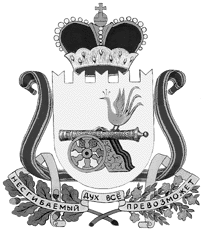 СОВЕТ ДЕПУТАТОВВЯЗЬМА - БРЯНСКОГО СЕЛЬСКОГО ПОСЕЛЕНИЯВЯЗЕМСКОГО РАЙОНА СМОЛЕНСКОЙ ОБЛАСТИРЕШЕНИЕот                                                                                                                                            № О внесении изменений в решение Совета депутатов Вязьма – Брянского сельского поселения Вяземского района Смоленской области от 21.12.2022 года № 47 «О бюджете Вязьма - Брянского сельского поселения Вяземского района Смоленской области на 2023 год и плановый период 2024 и 2025 годов»Руководствуясь Бюджетным кодексом Российской Федерации, Федеральным законом от 06 октября 2003 № 131-ФЗ «Об общих принципах организации местного самоуправления в Российской Федерации», Уставом Вязьма - Брянского сельского поселения Вяземского района Смоленской области, Совет депутатов Вязьма - Брянского сельского поселения Вяземского района Смоленской областиРЕШИЛ:Внести в решение Совета депутатов Вязьма – Брянского сельского поселения Вяземского района Смоленской области от 21.12.2022 года № 47 «О бюджете Вязьма - Брянского сельского поселения Вяземского района Смоленской области на 2023 год и плановый период 2024 и 2025 годов» следующие изменения:1.1. Пункт 1 изложить в следующей редакции:«Утвердить основные характеристики бюджета Вязьма - Брянского сельского поселения Вяземского района Смоленской области (далее – бюджет поселения) на 2023 год:1) общий объем доходов бюджета поселения в сумме 36 458,3 тыс. рублей, в том числе объем безвозмездных поступлений в сумме 26 346,8 тыс. рублей, из которых объем получаемых межбюджетных трансфертов – 26 196,4 тыс. рублей;2) общий объем расходов бюджета поселения в сумме 36 672,7 тыс. рублей;3) дефицит бюджета поселения в сумме 214,4 тыс. рублей, что составляет       2,1 процента от утвержденного общего годового объема доходов бюджета поселения без учета утвержденного объема безвозмездных поступлений».1.2. Пункт 13 изложить в следующей редакции:«13. Утвердить объем бюджетных ассигнований на финансовое обеспечение реализации муниципальных программ в 2023 году в сумме 32 284,9 тыс. рублей, в 2024 году в сумме 15 963,4 тыс. рублей, в 2025 году в сумме 12 264,9 тыс. рублей».1.3. Пункт 17 изложить в следующей редакции:«17.Утвердить объем бюджетных ассигнований на осуществление бюджетных инвестиций в форме капитальных вложений в объекты капитального строительства муниципальной собственности поселения или приобретение объектов недвижимого имущества в муниципальную собственность поселения в соответствии c решениями, принимаемыми в порядке, установленном Администрацией поселения:1) на 2023 год в сумме 421,7 тыс. рублей;2) на 2024 год в сумме 0,0 тыс. рублей;3) на 2025 год в сумме 707,1 тыс. рублей.1.4. В подпункте 1 пункта 18 слова «составляет 0,2 процента» заменить словами «составляет 0,1 процента».1.5. Приложение № 1 изложить в новой редакции (прилагается);1.6. Приложение № 2 изложить в новой редакции (прилагается);1.7. Приложение № 3 изложить в новой редакции (прилагается);1.8. Приложение № 4 изложить в новой редакции (прилагается);1.9. Приложение № 5 изложить в новой редакции (прилагается);1.10. Приложение № 6 изложить в новой редакции (прилагается);1.11. Приложение № 7 изложить в новой редакции (прилагается).2. Опубликовать настоящее решение в газете «Вяземский вестник» и разместить на официальном сайте Администрации Вязьма - Брянского сельского поселения Вяземского района Смоленской области в телекоммуникационной сети «Интернет» /вязьма-брянская.рф/.Глава муниципального образованияВязьма - Брянского сельского поселенияВяземского района Смоленской области                                     В. П. ШайтороваПриложение 1к проекту решения Совета депутатов Вязьма - Брянского сельского поселения Вяземского района Смоленской области " О внесении изменений в решение Совета депутатов Вязьма – Брянского сельского поселения Вяземского района Смоленской области от 21.12.2022 года № 47 «О бюджете Вязьма - Брянского сельского поселения Вяземского района Смоленской области на 2023 год и плановый период 2024 и 2025 годов"от                          года №   Источники финансирования дефицита бюджета Вязьма - Брянского сельского поселения Вяземского района Смоленской областина 2023 год и на плановый период 2024 и 2025 годов(рублей)Приложение 2к проекту решения Совета депутатов Вязьма - Брянского сельского поселения Вяземского района Смоленской области " О внесении изменений в решение Совета депутатов Вязьма – Брянского сельского поселения Вяземского района Смоленской области от 21.12.2022 года № 47 «О бюджете Вязьма - Брянского сельского поселения Вяземского района Смоленской области на 2023 год и плановый период 2024 и 2025 годов"от                          года №   Прогнозируемые доходы бюджета Вязьма - Брянского сельского поселения Вяземского района Смоленской области, за исключением безвозмездных поступленийна 2023 год и на плановый период 2024 и 2025 годов(рублей)Приложение 3к проекту решения Совета депутатов Вязьма - Брянского сельского поселения Вяземского района Смоленской области " О внесении изменений в решение Совета депутатов Вязьма – Брянского сельского поселения Вяземского района Смоленской области от 21.12.2022 года № 47 «О бюджете Вязьма - Брянского сельского поселения Вяземского района Смоленской области на 2023 год и плановый период 2024 и 2025 годов"от                          года №   Прогнозируемые безвозмездные поступленияв бюджет Вязьма - Брянского сельского поселения Вяземского района Смоленской области Смоленской областина 2023 год и на плановый период 2024 и 2025 годов(рублей)Приложение 4к проекту решения Совета депутатов Вязьма - Брянского сельского поселения Вяземского района Смоленской области " О внесении изменений в решение Совета депутатов Вязьма – Брянского сельского поселения Вяземского района Смоленской области от 21.12.2022 года № 47 «О бюджете Вязьма - Брянского сельского поселения Вяземского района Смоленской области на 2023 год и плановый период 2024 и 2025 годов"от                          года №   Распределение бюджетных ассигнований по разделам, подразделам, целевым статьям (муниципальным программам и непрограммным направлениям деятельности), группам (группам и подгруппам) видов расходов классификации расходов бюджетовна 2023 год и на плановый период 2024 и 2025 годов(рублей)Приложение 5к проекту решения Совета депутатов Вязьма - Брянского сельского поселения Вяземского района Смоленской области " О внесении изменений в решение Совета депутатов Вязьма – Брянского сельского поселения Вяземского района Смоленской области от 21.12.2022 года № 47 «О бюджете Вязьма - Брянского сельского поселения Вяземского района Смоленской области на 2023 год и плановый период 2024 и 2025 годов"от                          года №   Распределение бюджетных ассигнований по целевым статьям (муниципальным программам и непрограммным направлениям деятельности), группам (группам и подгруппам) видов расходов классификации расходов бюджетовна 2023 год и на плановый период 2024 и 2025 годов	(рублей)Приложение 6к проекту решения Совета депутатов Вязьма - Брянского сельского поселения Вяземского района Смоленской области " О внесении изменений в решение Совета депутатов Вязьма – Брянского сельского поселения Вяземского района Смоленской области от 21.12.2022 года № 47 «О бюджете Вязьма - Брянского сельского поселения Вяземского района Смоленской области на 2023 год и плановый период 2024 и 2025 годов"от                          года №   Ведомственная структурарасходов бюджета Вязьма - Брянского сельского поселения Вяземского района Смоленской области (распределение бюджетных ассигнований по главным распорядителям бюджетных средств, разделам (подразделам), целевым статьям (муниципальным программам и непрограммным направлениям деятельности), группам (группам и подгруппам) видов расходов классификации расходов бюджетов)на 2023 год и на плановый период 2024 и 2025 годов(рублей)Приложение 7к проекту решения Совета депутатов Вязьма - Брянского сельского поселения Вяземского района Смоленской области " О внесении изменений в решение Совета депутатов Вязьма – Брянского сельского поселения Вяземского района Смоленской области от 21.12.2022 года № 47 «О бюджете Вязьма - Брянского сельского поселения Вяземского района Смоленской области на 2023 год и плановый период 2024 и 2025 годов"от                          года №   Распределение бюджетных ассигнований по муниципальным программам и непрограммным направлениям деятельностина 2023 год и на плановый период 2024 и 2025 годов(рублей),КодНаименование кода группы, подгруппы, статьи, вида источника финансирования дефицитов бюджетов, кода классификации операций сектора государственного управления, относящихся к источникам финансирования дефицитов бюджетов Российской Федерации2023 годПлановый периодПлановый периодКодНаименование кода группы, подгруппы, статьи, вида источника финансирования дефицитов бюджетов, кода классификации операций сектора государственного управления, относящихся к источникам финансирования дефицитов бюджетов Российской Федерации2023 год2024 год2025 год1234501 00 00 00 00 0000 000ИСТОЧНИКИ ВНУТРЕННЕГО ФИНАНСИРОВАНИЯ ДЕФИЦИТОВ БЮДЖЕТОВ214 412,930,00,001 05 00 00 00 0000 000Изменение остатков средств на счетах по учету средств бюджетов214 412,930,00,001 05 00 00 00 0000 500Увеличение остатков средств бюджетов-36 458 320,74-17 744 600,00-14 362 700,0001 05 02 00 00 0000 500Увеличение прочих остатков средств бюджетов-36 458 320,74-17 744 600,00-14 362 700,0001 05 02 01 00 0000 510Увеличение прочих остатков денежных средств бюджетов-36 458 320,74-17 744 600,00-14 362 700,0001 05 02 01 10 0000 510Увеличение прочих остатков денежных средств бюджетов сельских поселений-36 458 320,74-17 744 600,00-14 362 700,0001 05 00 00 00 0000 600Уменьшение остатков средств бюджетов36 672 733,6717 744 600,0014 362 700,0001 05 02 00 00 0000 600Уменьшение прочих остатков средств бюджетов36 672 733,6717 744 600,0014 362 700,0001 05 02 01 00 0000 610Уменьшение прочих остатков денежных средств бюджетов36 672 733,6717 744 600,0014 362 700,0001 05 02 01 10 0000 610Уменьшение прочих остатков денежных средств бюджетов сельских поселений36 672 733,6717 744 600,0014 362 700,00КодНаименование кода дохода бюджета2023 годПлановый периодПлановый периодКодНаименование кода дохода бюджета2023 год20242025123451 00 00000 00 0000 000НАЛОГОВЫЕ И НЕНАЛОГОВЫЕ ДОХОДЫ10 111 537,3010 559 400,0011 122 500,001 01 00000 00 0000 000НАЛОГИ НА ПРИБЫЛЬ, ДОХОДЫ5 538 200,005 909 300,006 387 900,001 01 02010 01 0000 110Налог на доходы физических лиц5 538 200,005 909 300,006 387 900,001 03 00000 00 0000 000НАЛОГИ НА ТОВАРЫ (РАБОТЫ, УСЛУГИ), РЕАЛИЗУЕМЫЕ НА ТЕРРИТОРИИ РОССИЙСКОЙ ФЕДЕРАЦИИ753 700,00791 800,00833 500,001 03 02000 01 0000 110Акцизы по подакцизным товарам (продукции), производимым на территории Российской Федерации753 700,00791 800,00833 500,001 06 00000 00 0000 000НАЛОГИ НА ИМУЩЕСТВО1 030 300,001 071 600,001 114 400,001 06 01000 00 0000 110Налог на имущество физических лиц521 200,00542 100,00563 800,001 06 06000 00 0000 110Земельный налог509 100,00529 500,00550 600,001 06 06030 00 0000 110Земельный налог с организаций207 600,00215 900,00224 500,001 06 06040 00 0000 110Земельный налог с физических лиц301 500,00313 600,00326 100,001 11 00000 00 0000 000ДОХОДЫ ОТ ИСПОЛЬЗОВАНИЯ ИМУЩЕСТВА, НАХОДЯЩЕГОСЯ В ГОСУДАРСТВЕННОЙ И МУНИЦИПАЛЬНОЙ СОБСТВЕННОСТИ2 772 000,002 786 700,002 786 700,001 11 05000 00 0000 120Доходы, получаемые в виде арендной либо иной платы за передачу в возмездное пользование государственного и муниципального имущества (за исключением имущества бюджетных и автономных учреждений, а также имущества государственных и муниципальных унитарных предприятий, в том числе казенных) 2 404 600,002 404 600,002 404 600,001 11 09000 00 0000 120Прочие доходы от использования имущества и прав, находящихся в государственной и муниципальной собственности (за исключением имущества бюджетных и автономных учреждений, а также имущества государственных и муниципальных унитарных предприятий, в том числе казенных)367 400,00382 100,00382 100,001 16 00000 10 0000 000ШТРАФЫ, САНКЦИИ, ВОЗМЕЩЕНИЕ УЩЕРБА54 321,030,000,001 16 10061 10 0000 140Платежи в целях возмещения убытков, причиненных уклонением от заключения с муниципальным органом сельского поселения (муниципальным казенным учреждением) муниципального контракта, а также иные денежные средства, подлежащие зачислению в бюджет сельского поселения за нарушение законодательства Российской Федерации о контрактной системе в сфере закупок товаров, работ, услуг для обеспечения государственных и муниципальных нужд (за исключением муниципального контракта, финансируемого за счет средств муниципального дорожного фонда)54 321,030,000,001 17 00000 10 0000 000ПРОЧИЕ НЕНАЛОГОВЫЕ ДОХОДЫ-36 983,730,000,001 17 01050 10 0000 180Невыясненные поступления, зачисляемые в бюджеты сельских поселений-36 983,730,000,00КодНаименование кода дохода бюджета2023 годПлановый периодПлановый периодКодНаименование кода дохода бюджета2023 год20242025123452 00 00000 00 0000 000БЕЗВОЗМЕЗДНЫЕ ПОСТУПЛЕНИЯ26 346 783,447 185 200,003 240 200,002 02 00000 00 0000 000БЕЗВОЗМЕЗДНЫЕ ПОСТУПЛЕНИЯ ОТ ДРУГИХ БЮДЖЕТОВ БЮДЖЕТНОЙ СИСТЕМЫ РОССИЙСКОЙ ФЕДЕРАЦИИ26 196 399,867 185 200,003 240 200,002 02 10000 00 0000 150Дотации бюджетам бюджетной системы Российской Федерации4 333 200,003 722 200,002 151 600,002 02 16001 10 0000 150Дотации бюджетам сельских поселений на выравнивание бюджетной обеспеченности из бюджетов муниципальных районов4 333 200,003 722 200,002 151 600,002 02 20000 00 0000 150Субсидии бюджетам бюджетной системы Российской Федерации (межбюджетные субсидии)18 351 927,003 086 000,00700 000,002 02 25555 00 0000 150Субсидии бюджетам на реализацию программ формирования современной городской среды2 763 473,003 086 000,000,002 02 25555 10 0000 150Субсидии бюджетам сельских поселений на реализацию программ формирования современной городской среды2 763 473,003 086 000,000,002 02 29999 00 0000 150Прочие субсидии15 588 454,000,00700 000,002 02 29999 10 0000 150Прочие субсидии бюджетам сельских поселений15 588 454,000,00700 000,002 02 30000 00 0000 150Субвенции бюджетам бюджетной системы Российской Федерации367 700,00377 000,00388 600,002 02 35118 00 0000 150Субвенции бюджетам на осуществление первичного воинского учета органами местного самоуправления поселений, муниципальных и городских округов367 700,00377 000,00388 600,002 02 35118 10 0000 150Субвенции бюджетам сельских поселений на осуществление первичного воинского учета органами местного самоуправления поселений, муниципальных и городских округов367 700,00377 000,00388 600,002 02 40000 00 0000 150Иные межбюджетные трансферты3 143 572,860,000,002 02 49999 00 0000 150Прочие межбюджетные трансферты, передаваемые бюджетам3 143 572,860,000,002 02 49999 10 0000 150Прочие межбюджетные трансферты, передаваемые бюджетам сельских поселений3 143 572,860,000,002 07 05030 10 0000 150Прочие безвозмездные поступления в бюджеты сельских поселений150 383,580,000,00НаименованиеРаздел, подразделЦелевая статьяВид расходовСумма на 2023 годПлановый периодПлановый периодНаименованиеРаздел, подразделЦелевая статьяВид расходовСумма на 2023 годСумма на 2024 годСумма на 2025 год1234567ОБЩЕГОСУДАРСТВЕННЫЕ ВОПРОСЫ01005 415 887,004 796 687,004 768 687,00Функционирование высшего должностного лица субъекта Российской Федерации и муниципального образования0102760 492,00669 892,00669 892,00Обеспечение деятельности Администрации Вязьма-Брянского сельского поселения Вяземского района Смоленской области01027100000000760 492,00669 892,00669 892,00Глава муниципального образования01027110000000760 492,00669 892,00669 892,00Расходы на обеспечение функций органа местного самоуправления01027110000140760 492,00669 892,00669 892,00Расходы на выплаты персоналу в целях обеспечения выполнения функций государственными (муниципальными) органами, казенными учреждениями, органами управления государственными внебюджетными фондами01027110000140100760 492,00669 892,00669 892,00Расходы на выплаты персоналу государственных (муниципальных) органов01027110000140120760 492,00669 892,00669 892,00Функционирование Правительства Российской Федерации, высших исполнительных органов государственной власти субъектов Российской Федерации, местных администраций01044 259 095,003 730 495,003 702 495,00Муниципальная программа "Обеспечение реализации полномочий органов местного самоуправления Вязьма-Брянского сельского поселения Вяземского района Смоленской области"010401000000004 259 095,003 730 495,003 702 495,00Комплексы процессных мероприятий010401400000004 259 095,003 730 495,003 702 495,00Комплекс процессных мероприятий "Обеспечение организационных условий для реализации муниципальной программы"010401401000004 259 095,003 730 495,003 702 495,00Расходы на обеспечение функций органов местного самоуправления010401401001404 259 095,003 730 495,003 702 495,00Расходы на выплаты персоналу в целях обеспечения выполнения функций государственными (муниципальными) органами, казенными учреждениями, органами управления государственными внебюджетными фондами010401401001401003 100 530,002 930 895,002 930 895,00Расходы на выплаты персоналу государственных (муниципальных) органов010401401001401203 100 530,002 930 895,002 930 895,00Закупка товаров, работ и услуг для обеспечения государственных (муниципальных) нужд010401401001402001 082 302,81796 600,00768 600,00Иные закупки товаров, работ и услуг для обеспечения государственных (муниципальных) нужд010401401001402401 082 302,81796 600,00768 600,00Иные бюджетные ассигнования0104014010014080076 262,193 000,003 000,00Уплата налогов, сборов и иных платежей0104014010014085076 262,193 000,003 000,00Обеспечение деятельности финансовых, налоговых и таможенных органов и органов финансового (финансово-бюджетного) надзора010624 000,0024 000,0024 000,00Реализация иных функций органа местного самоуправления0106890000000024 000,0024 000,0024 000,00Иные непрограммные мероприятия0106893000000024 000,0024 000,0024 000,00Расходы бюджета муниципального образования на осуществление передачи полномочий по организации и деятельности Контрольно-ревизионной комиссии010689300П001022 000,0022 000,0022 000,00Межбюджетные трансферты010689300П001050022 000,0022 000,0022 000,00Иные межбюджетные трансферты010689300П001054022 000,0022 000,0022 000,00Расходы бюджета муниципального образования на осуществление передачи полномочий по кассовому обслуживанию исполнения расходной части местного бюджета010689300П00201 000,001 000,001 000,00Межбюджетные трансферты010689300П00205001 000,001 000,001 000,00Иные межбюджетные трансферты010689300П00205401 000,001 000,001 000,00Расходы бюджета муниципального образования на осуществление передачи полномочий по внутреннему муниципальному финансовому контролю010689300П00301 000,001 000,001 000,00Межбюджетные трансферты010689300П00305001 000,001 000,001 000,00Иные межбюджетные трансферты010689300П00305401 000,001 000,001 000,00Резервные фонды011150 000,0050 000,0050 000,00Реализация иных функций органа местного самоуправления0111890000000050 000,0050 000,0050 000,00Резервные фонды0111891000000050 000,0050 000,0050 000,00Расходы резервного фонда Администрации Вязьма-Брянского сельского поселения Вяземского района Смоленской области0111891002888050 000,0050 000,0050 000,00Иные бюджетные ассигнования0111891002888080050 000,0050 000,0050 000,00Резервные средства0111891002888087050 000,0050 000,0050 000,00Другие общегосударственные вопросы0113322 300,00322 300,00322 300,00Муниципальная программа "Обеспечение реализации полномочий органов местного самоуправления Вязьма-Брянского сельского поселения Вяземского района Смоленской области"0113010000000017 000,0017 000,0017 000,00Комплексы процессных мероприятий0113014000000017 000,0017 000,0017 000,00Комплекс процессных мероприятий "Обеспечение организационных условий для реализации муниципальной программы"0113014010000017 000,0017 000,0017 000,00Расходы на членские взносы в Совет муниципальных образований Смоленской области0113014012001017 000,0017 000,0017 000,00Иные бюджетные ассигнования0113014012001080017 000,0017 000,0017 000,00Уплата налогов, сборов и иных платежей0113014012001085017 000,0017 000,0017 000,00Муниципальная программа "Профилактика экстремизма и терроризма, предупреждение межнациональных конфликтов на территории Вязьма-Брянского сельского поселения Вяземского района Смоленской области"011307000000005 000,005 000,005 000,00Комплексы процессных мероприятий011307400000005 000,005 000,005 000,00Комплекс процессных мероприятий "Организация и проведение пропагандистских и агитационных мероприятий"011307401000005 000,005 000,005 000,00Расходы по разработке и распространению листовок011307401202105 000,005 000,005 000,00Закупка товаров, работ и услуг для обеспечения государственных (муниципальных) нужд011307401202102005 000,005 000,005 000,00Иные закупки товаров, работ и услуг для обеспечения государственных (муниципальных) нужд011307401202102405 000,005 000,005 000,00Реализация иных функций органа местного самоуправления01138900000000300 300,00300 300,00300 300,00Иные непрограммные мероприятия01138930000000300 300,00300 300,00300 300,00Расходы на обслуживание муниципальной казны01138930000230480,00300,00300,00Иные бюджетные ассигнования01138930000230800480,00300,00300,00Уплата налогов, сборов и иных платежей01138930000230850480,00300,00300,00Расходы на выполнение кадастровых работ по изменению границ Вязьма-Брянского сельского поселения01138930000250299 820,00300 000,00300 000,00Закупка товаров, работ и услуг для обеспечения государственных (муниципальных) нужд01138930000250200299 820,00300 000,00300 000,00Иные закупки товаров, работ и услуг для обеспечения государственных (муниципальных) нужд01138930000250240299 820,00300 000,00300 000,00НАЦИОНАЛЬНАЯ ОБОРОНА0200367 700,00377 000,00388 600,00Мобилизационная и вневойсковая подготовка0203367 700,00377 000,00388 600,00Реализация иных функций органа местного самоуправления02038900000000367 700,00377 000,00388 600,00Расходы за счет межбюджетных трансфертов других уровней02038920000000367 700,00377 000,00388 600,00Расходы на осуществление первичного воинского учета на территориях, где отсутствуют структурные подразделения военного комиссариата02038920051180367 700,00377 000,00388 600,00Расходы на выплаты персоналу в целях обеспечения выполнения функций государственными (муниципальными) органами, казенными учреждениями, органами управления государственными внебюджетными фондами02038920051180100287 700,00287 700,00287 700,00Расходы на выплаты персоналу государственных (муниципальных) органов02038920051180120287 700,00287 700,00287 700,00Закупка товаров, работ и услуг для обеспечения государственных (муниципальных) нужд0203892005118020080 000,0089 300,00100 900,00Иные закупки товаров, работ и услуг для обеспечения государственных (муниципальных) нужд0203892005118024080 000,0089 300,00100 900,00НАЦИОНАЛЬНАЯ БЕЗОПАСНОСТЬ И ПРАВООХРАНИТЕЛЬНАЯ ДЕЯТЕЛЬНОСТЬ030050 000,0030 000,0020 000,00Другие вопросы в области национальной безопасности и правоохранительной деятельности031450 000,0030 000,0020 000,00Муниципальная программа "Защита населения и территории Вязьма-Брянского сельского поселения Вяземского района Смоленской области от чрезвычайных ситуаций, обеспечение пожарной безопасности"0314020000000050 000,0030 000,0020 000,00Комплексы процессных мероприятий0314024000000050 000,0030 000,0020 000,00Комплекс процессных мероприятий "Осуществление защиты населения на территории сельского поселения"0314024010000050 000,0030 000,0020 000,00Расходы по чистке противопожарных водоемов и опахивание населенных пунктов и кладбищ0314024012002019 400,0010 000,0010 000,00Закупка товаров, работ и услуг для обеспечения государственных (муниципальных) нужд0314024012002020019 400,0010 000,0010 000,00Иные закупки товаров, работ и услуг для обеспечения государственных (муниципальных) нужд0314024012002024019 400,0010 000,0010 000,00Расходы по проверке противопожарных гидрантов0314024012003030 600,0020 000,0010 000,00Закупка товаров, работ и услуг для обеспечения государственных (муниципальных) нужд0314024012003020030 600,0020 000,0010 000,00Иные закупки товаров, работ и услуг для обеспечения государственных (муниципальных) нужд0314024012003024030 600,0020 000,0010 000,00НАЦИОНАЛЬНАЯ ЭКОНОМИКА04008 174 507,773 292 800,003 334 500,00Дорожное хозяйство (дорожные фонды)04098 173 507,773 291 800,003 333 500,00Муниципальная программа "Ремонт и содержание автомобильных дорог общего пользования местного значения в границах населенных пунктов на территории Вязьма-Брянском сельском поселении Вяземского района Смоленской области"040903000000008 173 507,773 291 800,003 333 500,00Комплексы процессных мероприятий040903400000008 173 507,773 291 800,003 333 500,00Комплекс процессных мероприятий "Капитальный ремонт, ремонт и содержание автомобильных дорог на территории Вязьма - Брянского сельского поселения Вяземского района Смоленской области"040903401000008 173 507,773 291 800,003 333 500,00Расходы на содержание дорог за счет бюджета поселения040903401200601 480 875,282 500 000,002 500 000,00Закупка товаров, работ и услуг для обеспечения государственных (муниципальных) нужд040903401200602001 480 875,282 500 000,002 500 000,00Иные закупки товаров, работ и услуг для обеспечения государственных (муниципальных) нужд040903401200602401 480 875,282 500 000,002 500 000,00Расходы на содержание дорог общего пользования (чистка от снега, уборка, подсыпка, окашивание, содержание остановочных пунктов, а так же прочие аналогичные мероприятия) за счет средств дорожного фонда04090340120260778 063,92791 800,00833 500,00Закупка товаров, работ и услуг для обеспечения государственных (муниципальных) нужд04090340120260200778 063,92791 800,00833 500,00Иные закупки товаров, работ и услуг для обеспечения государственных (муниципальных) нужд04090340120260240778 063,92791 800,00833 500,00Расходы на проектирование, строительство, реконструкцию, капитальный ремонт и ремонт автомобильных дорог общего пользования местного значения040903401S12605 914 568,570,000,00Закупка товаров, работ и услуг для обеспечения государственных (муниципальных) нужд040903401S12602005 914 568,570,000,00Иные закупки товаров, работ и услуг для обеспечения государственных (муниципальных) нужд040903401S12602405 914 568,570,000,00Другие вопросы в области национальной экономики04121 000,001 000,001 000,00Муниципальная программа "Развитие малого и среднего предпринимательства на территории Вязьма-Брянского сельского поселения Вяземского района Смоленской области"041208000000001 000,001 000,001 000,00Комплексы процессных мероприятий041208400000001 000,001 000,001 000,00Комплекс процессных мероприятий "Развитие малого и среднего предпринимательства"041208401000001 000,001 000,001 000,00Расходы на проведение смотров-конкурсов, фестивалей, семинаров, а также другие аналогичные мероприятия041208401202201 000,001 000,001 000,00Закупка товаров, работ и услуг для обеспечения государственных (муниципальных) нужд041208401202202001 000,001 000,001 000,00Иные закупки товаров, работ и услуг для обеспечения государственных (муниципальных) нужд041208401202202401 000,001 000,001 000,00ЖИЛИЩНО-КОММУНАЛЬНОЕ ХОЗЯЙСТВО050012 275 375,908 768 113,005 165 913,00Жилищное хозяйство05011 094 776,341 985 703,001 184 503,00Муниципальная программа "Обеспечение мероприятий в области жилищно-коммунального хозяйства на территории Вязьма-Брянского сельского поселения Вяземского района Смоленской области"050104000000001 094 776,341 985 703,001 184 503,00Комплексы процессных мероприятий050104400000001 094 776,341 985 703,001 184 503,00Комплекс процессных мероприятий "Стимулирование развития жилищного хозяйства"050104401000001 094 776,341 985 703,001 184 503,00Расходы на проведение мероприятий по жилищному хозяйству05010440120070294 776,34500 000,00384 503,00Закупка товаров, работ и услуг для обеспечения государственных (муниципальных) нужд05010440120070200294 776,34500 000,00384 503,00Иные закупки товаров, работ и услуг для обеспечения государственных (муниципальных) нужд05010440120070240294 776,34500 000,00384 503,00Расходы на оплату взносов на капитальный ремонт за помещения, находящиеся в муниципальной собственности Вязьма-Брянского сельского поселения (региональный оператор)05010440120080800 000,001 485 703,00800 000,00Закупка товаров, работ и услуг для обеспечения государственных (муниципальных) нужд05010440120080200800 000,001 485 703,00800 000,00Иные закупки товаров, работ и услуг для обеспечения государственных (муниципальных) нужд05010440120080240800 000,001 485 703,00800 000,00Коммунальное хозяйство05024 974 956,561 100 600,001 445 600,00Муниципальная программа "Обеспечение мероприятий в области жилищно-коммунального хозяйства на территории Вязьма-Брянского сельского поселения Вяземского района Смоленской области"050204000000002 089 583,701 100 600,001 445 600,00Комплексы процессных мероприятий050204400000002 089 583,701 100 600,001 445 600,00Комплекс процессных мероприятий "Стимулирование развития жилищного хозяйства"05020440100000391 656,660,000,00Расходы на капитальные вложения в объекты муниципальной собственности05020440120280391 656,660,000,00Капитальные вложения в объекты государственной (муниципальной) собственности05020440120280400391 656,660,000,00Бюджетные инвестиции05020440120280410391 656,660,000,00Комплекс процессных мероприятий "Стимулирование развития коммунального хозяйства"050204402000001 697 927,041 100 600,001 445 600,00Расходы на содержание и текущий ремонт систем водоснабжения и водоотведения050204402200901 383 513,48730 600,00723 529,29Закупка товаров, работ и услуг для обеспечения государственных (муниципальных) нужд050204402200902001 353 513,48730 600,00723 529,29Иные закупки товаров, работ и услуг для обеспечения государственных (муниципальных) нужд050204402200902401 353 513,48730 600,00723 529,29Капитальные вложения в объекты государственной (муниципальной) собственности0502044022009040030 000,000,000,00Бюджетные инвестиции0502044022009041030 000,000,000,00Расходы на содержание и текущий ремонт систем газоснабжения05020440220110136 000,0020 000,0015 000,00Закупка товаров, работ и услуг для обеспечения государственных (муниципальных) нужд05020440220110200136 000,0020 000,0015 000,00Иные закупки товаров, работ и услуг для обеспечения государственных (муниципальных) нужд05020440220110240136 000,0020 000,0015 000,00Расходы по содержанию и ремонту общественных бань0502044022013075 503,1250 000,000,00Закупка товаров, работ и услуг для обеспечения государственных (муниципальных) нужд0502044022013020075 503,1250 000,000,00Иные закупки товаров, работ и услуг для обеспечения государственных (муниципальных) нужд0502044022013024075 503,1250 000,000,00Разработка технической документации для объектов муниципальной собственности05020440220270102 910,44300 000,000,00Закупка товаров, работ и услуг для обеспечения государственных (муниципальных) нужд05020440220270200102 910,44300 000,000,00Иные закупки товаров, работ и услуг для обеспечения государственных (муниципальных) нужд05020440220270240102 910,44300 000,000,00Расходы на капитальный ремонт объектов теплоснабжения, водоснабжения, водоотведения050204402S13200,000,00707 070,71Капитальные вложения в объекты государственной (муниципальной) собственности050204402S13204000,000,00707 070,71Бюджетные инвестиции050204402S13204100,000,00707 070,71Реализация иных функций органа местного самоуправления050289000000002 885 372,860,000,00Резервные фонды050289100000002 885 372,860,000,00Расходы за счет средств из резервного фонда Администрации муниципального образования "Вяземский район" Смоленской области050289100277702 885 372,860,000,00Закупка товаров, работ и услуг для обеспечения государственных (муниципальных) нужд050289100277702002 885 372,860,000,00Иные закупки товаров, работ и услуг для обеспечения государственных (муниципальных) нужд050289100277702402 885 372,860,000,00Благоустройство05036 205 643,005 681 810,002 535 810,00Муниципальная программа "Благоустройство Вязьма-Брянского сельского поселения Вяземского района Смоленской области"050305000000003 441 893,632 595 501,372 535 810,00Комплексы процессных мероприятий050305400000003 441 893,632 595 501,372 535 810,00Комплекс процессных мероприятий "Энергоснабжение сельского поселения"050305401000002 254 066,912 100 500,002 100 500,00Расходы на содержание уличного освещения050305401201702 254 066,912 100 500,002 100 500,00Закупка товаров, работ и услуг для обеспечения государственных (муниципальных) нужд050305401201702002 254 066,912 100 500,002 100 500,00Иные закупки товаров, работ и услуг для обеспечения государственных (муниципальных) нужд050305401201702402 254 066,912 100 500,002 100 500,00Комплекс процессных мероприятий "Повышение благоустроенности сельского поселения"050305402000001 177 826,72485 001,37425 310,00Расходы на мероприятия по благоустройству и улучшение санитарного состояния сельского поселения050305402201801 157 826,72385 001,37325 310,00Закупка товаров, работ и услуг для обеспечения государственных (муниципальных) нужд050305402201802001 157 529,43385 001,37325 310,00Иные закупки товаров, работ и услуг для обеспечения государственных (муниципальных) нужд050305402201802401 157 529,43385 001,37325 310,00Иные бюджетные ассигнования05030540220180800297,290,000,00Уплата налогов, сборов и иных платежей05030540220180850297,290,000,00Расходы на организацию видеонаблюдения в общественных местах на территории муниципального образования Вязьма-Брянского поселения Вяземского района Смоленской области0503054022019020 000,00100 000,00100 000,00Закупка товаров, работ и услуг для обеспечения государственных (муниципальных) нужд0503054022019020020 000,00100 000,00100 000,00Иные закупки товаров, работ и услуг для обеспечения государственных (муниципальных) нужд0503054022019024020 000,00100 000,00100 000,00Комплекс процессных мероприятий "Создание условий для сохранения охраны и популяризации объектов культурного наследия (памятников истории и культуры) народов Российской Федерации, расположенных на территории Вязьма-Брянского сельского поселения Вяземского района Смоленской области0503054030000010 000,0010 000,0010 000,00Расходы для сохранения, эффективного использования и охраны объектов культурного наследия (памятников истории и культуры) народов Российской Федерации, расположенных на территории Вязьма-Брянского сельского поселения Вяземского района Смоленской области0503054032023010 000,0010 000,0010 000,00Закупка товаров, работ и услуг для обеспечения государственных (муниципальных) нужд0503054032023020010 000,0010 000,0010 000,00Иные закупки товаров, работ и услуг для обеспечения государственных (муниципальных) нужд0503054032023024010 000,0010 000,0010 000,00Муниципальная программа "Формирование современной городской среды на территории Вязьма-Брянского сельского поселения Вяземского района Смоленской области"050309000000002 763 749,373 086 308,630,00Региональный проект, входящие в состав национальных проектов050309100000002 763 749,373 086 308,630,00Региональный проект "Формирование комфортной городской среды"0503091F2000002 763 749,373 086 308,630,00Расходы на реализацию программ формирования современной городской среды на территории Вязьма-Брянского сельского поселения0503091F2555502 763 749,373 086 308,630,00Закупка товаров, работ и услуг для обеспечения государственных (муниципальных) нужд0503091F2555502002 763 749,373 086 308,630,00Иные закупки товаров, работ и услуг для обеспечения государственных (муниципальных) нужд0503091F2555502402 763 749,373 086 308,630,00КУЛЬТУРА, КИНЕМАТОГРАФИЯ0800120 000,00120 000,0020 000,00Другие вопросы в области культуры, кинематографии0804120 000,00120 000,0020 000,00Муниципальная программа "Развитие культуры и спорта на территории Вязьма-Брянского сельского поселения Вяземского района Смоленской области"08040600000000120 000,00120 000,0020 000,00Комплексы процессных мероприятий08040640000000120 000,00120 000,0020 000,00Комплекс процессных мероприятий "Организация и проведение культурно-массовых и спортивных мероприятий на территории Вязьма-Брянского сельского поселения"08040640100000120 000,00120 000,0020 000,00Расходы на организацию и проведение мероприятий в сфере культуры и спорта08040640120200120 000,00120 000,0020 000,00Закупка товаров, работ и услуг для обеспечения государственных (муниципальных) нужд08040640120200200120 000,00120 000,0020 000,00Иные закупки товаров, работ и услуг для обеспечения государственных (муниципальных) нужд08040640120200240120 000,00120 000,0020 000,00ФИЗИЧЕСКАЯ КУЛЬТУРА И СПОРТ110010 269 263,000,000,00Массовый спорт110210 269 263,000,000,00Муниципальная программа "Благоустройство Вязьма-Брянского сельского поселения Вяземского района Смоленской области"1102050000000010 269 263,000,000,00Комплексы процессных мероприятий1102054000000010 269 263,000,000,00Комплекс процессных мероприятий "Повышение благоустроенности сельского поселения"1102054020000010 269 263,000,000,00Расходы на создание "умных" спортивных площадок за счет средств местного бюджета1102054022024080 000,000,000,00Закупка товаров, работ и услуг для обеспечения государственных (муниципальных) нужд1102054022024020080 000,000,000,00Иные закупки товаров, работ и услуг для обеспечения государственных (муниципальных) нужд1102054022024024080 000,000,000,00Расходы на создание "умных" спортивных площадок110205402S146010 189 263,000,000,00Закупка товаров, работ и услуг для обеспечения государственных (муниципальных) нужд110205402S146020010 189 263,000,000,00Иные закупки товаров, работ и услуг для обеспечения государственных (муниципальных) нужд110205402S146024010 189 263,000,000,00НаименованиеЦелевая статьяВид расходовСумма на 2023 годПлановый периодПлановый периодНаименованиеЦелевая статьяВид расходовСумма на 2023 годСумма на 2024 годСумма на 2025 год123456Муниципальная программа "Обеспечение реализации полномочий органов местного самоуправления Вязьма-Брянского сельского поселения Вяземского района Смоленской области"01000000004 276 095,003 747 495,003 719 495,00Комплексы процессных мероприятий01400000004 276 095,003 747 495,003 719 495,00Комплекс процессных мероприятий "Обеспечение организационных условий для реализации муниципальной программы"01401000004 276 095,003 747 495,003 719 495,00Расходы на обеспечение функций органов местного самоуправления01401001404 259 095,003 730 495,003 702 495,00Расходы на выплаты персоналу в целях обеспечения выполнения функций государственными (муниципальными) органами, казенными учреждениями, органами управления государственными внебюджетными фондами01401001401003 100 530,002 930 895,002 930 895,00Расходы на выплаты персоналу государственных (муниципальных) органов01401001401203 100 530,002 930 895,002 930 895,00Закупка товаров, работ и услуг для обеспечения государственных (муниципальных) нужд01401001402001 082 302,81796 600,00768 600,00Иные закупки товаров, работ и услуг для обеспечения государственных (муниципальных) нужд01401001402401 082 302,81796 600,00768 600,00Иные бюджетные ассигнования014010014080076 262,193 000,003 000,00Уплата налогов, сборов и иных платежей014010014085076 262,193 000,003 000,00Расходы на членские взносы в Совет муниципальных образований Смоленской области014012001017 000,0017 000,0017 000,00Иные бюджетные ассигнования014012001080017 000,0017 000,0017 000,00Уплата налогов, сборов и иных платежей014012001085017 000,0017 000,0017 000,00Муниципальная программа "Защита населения и территории Вязьма-Брянского сельского поселения Вяземского района Смоленской области от чрезвычайных ситуаций, обеспечение пожарной безопасности"020000000050 000,0030 000,0020 000,00Комплексы процессных мероприятий024000000050 000,0030 000,0020 000,00Комплекс процессных мероприятий "Осуществление защиты населения на территории сельского поселения"024010000050 000,0030 000,0020 000,00Расходы по чистке противопожарных водоемов и опахивание населенных пунктов и кладбищ024012002019 400,0010 000,0010 000,00Закупка товаров, работ и услуг для обеспечения государственных (муниципальных) нужд024012002020019 400,0010 000,0010 000,00Иные закупки товаров, работ и услуг для обеспечения государственных (муниципальных) нужд024012002024019 400,0010 000,0010 000,00Расходы по проверке противопожарных гидрантов024012003030 600,0020 000,0010 000,00Закупка товаров, работ и услуг для обеспечения государственных (муниципальных) нужд024012003020030 600,0020 000,0010 000,00Иные закупки товаров, работ и услуг для обеспечения государственных (муниципальных) нужд024012003024030 600,0020 000,0010 000,00Муниципальная программа "Ремонт и содержание автомобильных дорог общего пользования местного значения в границах населенных пунктов на территории Вязьма-Брянском сельском поселении Вяземского района Смоленской области"03000000008 173 507,773 291 800,003 333 500,00Комплексы процессных мероприятий03400000008 173 507,773 291 800,003 333 500,00Комплекс процессных мероприятий "Капитальный ремонт, ремонт и содержание автомобильных дорог на территории Вязьма - Брянского сельского поселения Вяземского района Смоленской области"03401000008 173 507,773 291 800,003 333 500,00Расходы на содержание дорог за счет бюджета поселения03401200601 480 875,282 500 000,002 500 000,00Закупка товаров, работ и услуг для обеспечения государственных (муниципальных) нужд03401200602001 480 875,282 500 000,002 500 000,00Иные закупки товаров, работ и услуг для обеспечения государственных (муниципальных) нужд03401200602401 480 875,282 500 000,002 500 000,00Расходы на содержание дорог общего пользования (чистка от снега, уборка, подсыпка, окашивание, содержание остановочных пунктов, а так же прочие аналогичные мероприятия) за счет средств дорожного фонда0340120260778 063,92791 800,00833 500,00Закупка товаров, работ и услуг для обеспечения государственных (муниципальных) нужд0340120260200778 063,92791 800,00833 500,00Иные закупки товаров, работ и услуг для обеспечения государственных (муниципальных) нужд0340120260240778 063,92791 800,00833 500,00Расходы на проектирование, строительство, реконструкцию, капитальный ремонт и ремонт автомобильных дорог общего пользования местного значения03401S12605 914 568,570,000,00Закупка товаров, работ и услуг для обеспечения государственных (муниципальных) нужд03401S12602005 914 568,570,000,00Иные закупки товаров, работ и услуг для обеспечения государственных (муниципальных) нужд03401S12602405 914 568,570,000,00Муниципальная программа "Обеспечение мероприятий в области жилищно-коммунального хозяйства на территории Вязьма-Брянского сельского поселения Вяземского района Смоленской области"04000000003 184 360,043 086 303,002 630 103,00Комплексы процессных мероприятий04400000003 184 360,043 086 303,002 630 103,00Комплекс процессных мероприятий "Стимулирование развития жилищного хозяйства"04401000001 486 433,001 985 703,001 184 503,00Расходы на проведение мероприятий по жилищному хозяйству0440120070294 776,34500 000,00384 503,00Закупка товаров, работ и услуг для обеспечения государственных (муниципальных) нужд0440120070200294 776,34500 000,00384 503,00Иные закупки товаров, работ и услуг для обеспечения государственных (муниципальных) нужд0440120070240294 776,34500 000,00384 503,00Расходы на оплату взносов на капитальный ремонт за помещения, находящиеся в муниципальной собственности Вязьма-Брянского сельского поселения (региональный оператор)0440120080800 000,001 485 703,00800 000,00Закупка товаров, работ и услуг для обеспечения государственных (муниципальных) нужд0440120080200800 000,001 485 703,00800 000,00Иные закупки товаров, работ и услуг для обеспечения государственных (муниципальных) нужд0440120080240800 000,001 485 703,00800 000,00Расходы на капитальные вложения в объекты муниципальной собственности0440120280391 656,660,000,00Капитальные вложения в объекты государственной (муниципальной) собственности0440120280400391 656,660,000,00Бюджетные инвестиции0440120280410391 656,660,000,00Комплекс процессных мероприятий "Стимулирование развития коммунального хозяйства"04402000001 697 927,041 100 600,001 445 600,00Расходы на содержание и текущий ремонт систем водоснабжения и водоотведения04402200901 383 513,48730 600,00723 529,29Закупка товаров, работ и услуг для обеспечения государственных (муниципальных) нужд04402200902001 353 513,48730 600,00723 529,29Иные закупки товаров, работ и услуг для обеспечения государственных (муниципальных) нужд04402200902401 353 513,48730 600,00723 529,29Капитальные вложения в объекты государственной (муниципальной) собственности044022009040030 000,000,000,00Бюджетные инвестиции044022009041030 000,000,000,00Расходы на содержание и текущий ремонт систем газоснабжения0440220110136 000,0020 000,0015 000,00Закупка товаров, работ и услуг для обеспечения государственных (муниципальных) нужд0440220110200136 000,0020 000,0015 000,00Иные закупки товаров, работ и услуг для обеспечения государственных (муниципальных) нужд0440220110240136 000,0020 000,0015 000,00Расходы по содержанию и ремонту общественных бань044022013075 503,1250 000,000,00Закупка товаров, работ и услуг для обеспечения государственных (муниципальных) нужд044022013020075 503,1250 000,000,00Иные закупки товаров, работ и услуг для обеспечения государственных (муниципальных) нужд044022013024075 503,1250 000,000,00Разработка технической документации для объектов муниципальной собственности0440220270102 910,44300 000,000,00Закупка товаров, работ и услуг для обеспечения государственных (муниципальных) нужд0440220270200102 910,44300 000,000,00Иные закупки товаров, работ и услуг для обеспечения государственных (муниципальных) нужд0440220270240102 910,44300 000,000,00Расходы на капитальный ремонт объектов теплоснабжения, водоснабжения, водоотведения04402S13200,000,00707 070,71Капитальные вложения в объекты государственной (муниципальной) собственности04402S13204000,000,00707 070,71Бюджетные инвестиции04402S13204100,000,00707 070,71Муниципальная программа "Благоустройство Вязьма-Брянского сельского поселения Вяземского района Смоленской области"050000000013 711 156,632 595 501,372 535 810,00Комплексы процессных мероприятий054000000013 711 156,632 595 501,372 535 810,00Комплекс процессных мероприятий "Энергоснабжение сельского поселения"05401000002 254 066,912 100 500,002 100 500,00Расходы на содержание уличного освещения05401201702 254 066,912 100 500,002 100 500,00Закупка товаров, работ и услуг для обеспечения государственных (муниципальных) нужд05401201702002 254 066,912 100 500,002 100 500,00Иные закупки товаров, работ и услуг для обеспечения государственных (муниципальных) нужд05401201702402 254 066,912 100 500,002 100 500,00Комплекс процессных мероприятий "Повышение благоустроенности сельского поселения"054020000011 447 089,72485 001,37425 310,00Расходы на мероприятия по благоустройству и улучшение санитарного состояния сельского поселения05402201801 157 826,72385 001,37325 310,00Закупка товаров, работ и услуг для обеспечения государственных (муниципальных) нужд05402201802001 157 529,43385 001,37325 310,00Иные закупки товаров, работ и услуг для обеспечения государственных (муниципальных) нужд05402201802401 157 529,43385 001,37325 310,00Иные бюджетные ассигнования0540220180800297,290,000,00Уплата налогов, сборов и иных платежей0540220180850297,290,000,00Расходы на организацию видеонаблюдения в общественных местах на территории муниципального образования Вязьма-Брянского поселения Вяземского района Смоленской области054022019020 000,00100 000,00100 000,00Закупка товаров, работ и услуг для обеспечения государственных (муниципальных) нужд054022019020020 000,00100 000,00100 000,00Иные закупки товаров, работ и услуг для обеспечения государственных (муниципальных) нужд054022019024020 000,00100 000,00100 000,00Расходы на создание "умных" спортивных площадок за счет средств местного бюджета054022024080 000,000,000,00Закупка товаров, работ и услуг для обеспечения государственных (муниципальных) нужд054022024020080 000,000,000,00Иные закупки товаров, работ и услуг для обеспечения государственных (муниципальных) нужд054022024024080 000,000,000,00Расходы на создание "умных" спортивных площадок05402S146010 189 263,000,000,00Закупка товаров, работ и услуг для обеспечения государственных (муниципальных) нужд05402S146020010 189 263,000,000,00Иные закупки товаров, работ и услуг для обеспечения государственных (муниципальных) нужд05402S146024010 189 263,000,000,00Комплекс процессных мероприятий "Создание условий для сохранения охраны и популяризации объектов культурного наследия (памятников истории и культуры) народов Российской Федерации, расположенных на территории Вязьма-Брянского сельского поселения Вяземского района Смоленской области054030000010 000,0010 000,0010 000,00Расходы для сохранения, эффективного использования и охраны объектов культурного наследия (памятников истории и культуры) народов Российской Федерации, расположенных на территории Вязьма-Брянского сельского поселения Вяземского района Смоленской области054032023010 000,0010 000,0010 000,00Закупка товаров, работ и услуг для обеспечения государственных (муниципальных) нужд054032023020010 000,0010 000,0010 000,00Иные закупки товаров, работ и услуг для обеспечения государственных (муниципальных) нужд054032023024010 000,0010 000,0010 000,00Муниципальная программа "Развитие культуры и спорта на территории Вязьма-Брянского сельского поселения Вяземского района Смоленской области"0600000000120 000,00120 000,0020 000,00Комплексы процессных мероприятий0640000000120 000,00120 000,0020 000,00Комплекс процессных мероприятий "Организация и проведение культурно-массовых и спортивных мероприятий на территории Вязьма-Брянского сельского поселения"0640100000120 000,00120 000,0020 000,00Расходы на организацию и проведение мероприятий в сфере культуры и спорта0640120200120 000,00120 000,0020 000,00Закупка товаров, работ и услуг для обеспечения государственных (муниципальных) нужд0640120200200120 000,00120 000,0020 000,00Иные закупки товаров, работ и услуг для обеспечения государственных (муниципальных) нужд0640120200240120 000,00120 000,0020 000,00Муниципальная программа "Профилактика экстремизма и терроризма, предупреждение межнациональных конфликтов на территории Вязьма-Брянского сельского поселения Вяземского района Смоленской области"07000000005 000,005 000,005 000,00Комплексы процессных мероприятий07400000005 000,005 000,005 000,00Комплекс процессных мероприятий "Организация и проведение пропагандистских и агитационных мероприятий"07401000005 000,005 000,005 000,00Расходы по разработке и распространению листовок07401202105 000,005 000,005 000,00Закупка товаров, работ и услуг для обеспечения государственных (муниципальных) нужд07401202102005 000,005 000,005 000,00Иные закупки товаров, работ и услуг для обеспечения государственных (муниципальных) нужд07401202102405 000,005 000,005 000,00Муниципальная программа "Развитие малого и среднего предпринимательства на территории Вязьма-Брянского сельского поселения Вяземского района Смоленской области"08000000001 000,001 000,001 000,00Комплексы процессных мероприятий08400000001 000,001 000,001 000,00Комплекс процессных мероприятий "Развитие малого и среднего предпринимательства"08401000001 000,001 000,001 000,00Расходы на проведение смотров-конкурсов, фестивалей, семинаров, а также другие аналогичные мероприятия08401202201 000,001 000,001 000,00Закупка товаров, работ и услуг для обеспечения государственных (муниципальных) нужд08401202202001 000,001 000,001 000,00Иные закупки товаров, работ и услуг для обеспечения государственных (муниципальных) нужд08401202202401 000,001 000,001 000,00Муниципальная программа "Формирование современной городской среды на территории Вязьма-Брянского сельского поселения Вяземского района Смоленской области"09000000002 763 749,373 086 308,630,00Региональный проект, входящие в состав национальных проектов09100000002 763 749,373 086 308,630,00Региональный проект "Формирование комфортной городской среды"091F2000002 763 749,373 086 308,630,00Расходы на реализацию программ формирования современной городской среды на территории Вязьма-Брянского сельского поселения091F2555502 763 749,373 086 308,630,00Закупка товаров, работ и услуг для обеспечения государственных (муниципальных) нужд091F2555502002 763 749,373 086 308,630,00Иные закупки товаров, работ и услуг для обеспечения государственных (муниципальных) нужд091F2555502402 763 749,373 086 308,630,00Обеспечение деятельности Администрации Вязьма-Брянского сельского поселения Вяземского района Смоленской области7100000000760 492,00669 892,00669 892,00Глава муниципального образования7110000000760 492,00669 892,00669 892,00Расходы на обеспечение функций органа местного самоуправления7110000140760 492,00669 892,00669 892,00Расходы на выплаты персоналу в целях обеспечения выполнения функций государственными (муниципальными) органами, казенными учреждениями, органами управления государственными внебюджетными фондами7110000140100760 492,00669 892,00669 892,00Расходы на выплаты персоналу государственных (муниципальных) органов7110000140120760 492,00669 892,00669 892,00Реализация иных функций органа местного самоуправления89000000003 627 372,86751 300,00762 900,00Резервные фонды89100000002 935 372,8650 000,0050 000,00Расходы за счет средств из резервного фонда Администрации муниципального образования "Вяземский район" Смоленской области89100277702 885 372,860,000,00Закупка товаров, работ и услуг для обеспечения государственных (муниципальных) нужд89100277702002 885 372,860,000,00Иные закупки товаров, работ и услуг для обеспечения государственных (муниципальных) нужд89100277702402 885 372,860,000,00Расходы резервного фонда Администрации Вязьма-Брянского сельского поселения Вяземского района Смоленской области891002888050 000,0050 000,0050 000,00Иные бюджетные ассигнования891002888080050 000,0050 000,0050 000,00Резервные средства891002888087050 000,0050 000,0050 000,00Расходы за счет межбюджетных трансфертов других уровней8920000000367 700,00377 000,00388 600,00Расходы на осуществление первичного воинского учета на территориях, где отсутствуют структурные подразделения военного комиссариата8920051180367 700,00377 000,00388 600,00Расходы на выплаты персоналу в целях обеспечения выполнения функций государственными (муниципальными) органами, казенными учреждениями, органами управления государственными внебюджетными фондами8920051180100287 700,00287 700,00287 700,00Расходы на выплаты персоналу государственных (муниципальных) органов8920051180120287 700,00287 700,00287 700,00Закупка товаров, работ и услуг для обеспечения государственных (муниципальных) нужд892005118020080 000,0089 300,00100 900,00Иные закупки товаров, работ и услуг для обеспечения государственных (муниципальных) нужд892005118024080 000,0089 300,00100 900,00Иные непрограммные мероприятия8930000000324 300,00324 300,00324 300,00Расходы на обслуживание муниципальной казны8930000230480,00300,00300,00Иные бюджетные ассигнования8930000230800480,00300,00300,00Уплата налогов, сборов и иных платежей8930000230850480,00300,00300,00Расходы на выполнение кадастровых работ по изменению границ Вязьма-Брянского сельского поселения8930000250299 820,00300 000,00300 000,00Закупка товаров, работ и услуг для обеспечения государственных (муниципальных) нужд8930000250200299 820,00300 000,00300 000,00Иные закупки товаров, работ и услуг для обеспечения государственных (муниципальных) нужд8930000250240299 820,00300 000,00300 000,00Расходы бюджета муниципального образования на осуществление передачи полномочий по организации и деятельности Контрольно-ревизионной комиссии89300П001022 000,0022 000,0022 000,00Межбюджетные трансферты89300П001050022 000,0022 000,0022 000,00Иные межбюджетные трансферты89300П001054022 000,0022 000,0022 000,00Расходы бюджета муниципального образования на осуществление передачи полномочий по кассовому обслуживанию исполнения расходной части местного бюджета89300П00201 000,001 000,001 000,00Межбюджетные трансферты89300П00205001 000,001 000,001 000,00Иные межбюджетные трансферты89300П00205401 000,001 000,001 000,00Расходы бюджета муниципального образования на осуществление передачи полномочий по внутреннему муниципальному финансовому контролю89300П00301 000,001 000,001 000,00Межбюджетные трансферты89300П00305001 000,001 000,001 000,00Иные межбюджетные трансферты89300П00305401 000,001 000,001 000,00НаименованиеКод главного распорядителяРаздел, подразделЦелевая статьяВид расходовСумма на 2023 годПлановый периодПлановый периодНаименованиеКод главного распорядителяРаздел, подразделЦелевая статьяВид расходовСумма на 2023 годСумма на 2024 годСумма на 2025 год12345678Администрация Вязьма-Брянского сельского поселения Вяземского района Смоленской области90836 672 733,6717 384 600,0013 697 700,00ОБЩЕГОСУДАРСТВЕННЫЕ ВОПРОСЫ90801005 415 887,004 796 687,004 768 687,00Функционирование высшего должностного лица субъекта Российской Федерации и муниципального образования9080102760 492,00669 892,00669 892,00Обеспечение деятельности Администрации Вязьма-Брянского сельского поселения Вяземского района Смоленской области90801027100000000760 492,00669 892,00669 892,00Глава муниципального образования90801027110000000760 492,00669 892,00669 892,00Расходы на обеспечение функций органа местного самоуправления90801027110000140760 492,00669 892,00669 892,00Расходы на выплаты персоналу в целях обеспечения выполнения функций государственными (муниципальными) органами, казенными учреждениями, органами управления государственными внебюджетными фондами90801027110000140100760 492,00669 892,00669 892,00Расходы на выплаты персоналу государственных (муниципальных) органов90801027110000140120760 492,00669 892,00669 892,00Заработная плата90801027110000140120577 810,00514 510,00514 510,00Начисления на выплаты по оплате труда90801027110000140120182 682,00155 382,00155 382,00Функционирование Правительства Российской Федерации, высших исполнительных органов государственной власти субъектов Российской Федерации, местных администраций90801044 259 095,003 730 495,003 702 495,00Муниципальная программа "Обеспечение реализации полномочий органов местного самоуправления Вязьма-Брянского сельского поселения Вяземского района Смоленской области"908010401000000004 259 095,003 730 495,003 702 495,00Комплексы процессных мероприятий908010401400000004 259 095,003 730 495,003 702 495,00Комплекс процессных мероприятий "Обеспечение организационных условий для реализации муниципальной программы"908010401401000004 259 095,003 730 495,003 702 495,00Расходы на обеспечение функций органов местного самоуправления908010401401001404 259 095,003 730 495,003 702 495,00Расходы на выплаты персоналу в целях обеспечения выполнения функций государственными (муниципальными) органами, казенными учреждениями, органами управления государственными внебюджетными фондами908010401401001401003 100 530,002 930 895,002 930 895,00Расходы на выплаты персоналу государственных (муниципальных) органов908010401401001401203 100 530,002 930 895,002 930 895,00Заработная плата908010401401001401202 364 779,842 251 073,002 251 073,00Начисления на выплаты по оплате труда90801040140100140120730 422,00679 822,00679 822,00Прочие работы, услуги908010401401001401202 035,000,000,00Социальные пособия и компенсации персоналу в денежной форме908010401401001401203 293,160,000,00Закупка товаров, работ и услуг для обеспечения государственных (муниципальных) нужд908010401401001402001 082 302,81796 600,00768 600,00Иные закупки товаров, работ и услуг для обеспечения государственных (муниципальных) нужд908010401401001402401 082 302,81796 600,00768 600,00Услуги связи9080104014010014024080 000,0050 000,0050 000,00Коммунальные услуги90801040140100140240341 800,08134 600,00134 600,00Работы, услуги по содержанию имущества9080104014010014024085 159,9050 000,0025 000,00Прочие работы, услуги90801040140100140240370 355,10400 000,00400 000,00Страхование908010401401001402408 442,117 000,007 000,00Увеличение стоимости основных средств9080104014010014024068 557,8970 000,0070 000,00Увеличение стоимости горюче-смазочных материалов9080104014010014024070 000,0030 000,0030 000,00Увеличение стоимости прочих материальных запасов9080104014010014024052 987,7350 000,0050 000,00Увеличение стоимости прочих материальных запасов однократного применения908010401401001402405 000,005 000,002 000,00Иные бюджетные ассигнования9080104014010014080076 262,193 000,003 000,00Уплата налогов, сборов и иных платежей9080104014010014085076 262,193 000,003 000,00Налоги, пошлины и сборы908010401401001408502 000,002 000,002 000,00Штрафы за нарушение законодательства о налогах и сборах, законодательства о страховых взносах90801040140100140850781,83500,00500,00Штрафы за нарушение законодательства о закупках и нарушение условий контрактов (договоров)90801040140100140850480,360,000,00Другие экономические санкции9080104014010014085073 000,00500,00500,00Обеспечение деятельности финансовых, налоговых и таможенных органов и органов финансового (финансово-бюджетного) надзора908010624 000,0024 000,0024 000,00Реализация иных функций органа местного самоуправления9080106890000000024 000,0024 000,0024 000,00Иные непрограммные мероприятия9080106893000000024 000,0024 000,0024 000,00Расходы бюджета муниципального образования на осуществление передачи полномочий по организации и деятельности Контрольно-ревизионной комиссии908010689300П001022 000,0022 000,0022 000,00Межбюджетные трансферты908010689300П001050022 000,0022 000,0022 000,00Иные межбюджетные трансферты908010689300П001054022 000,0022 000,0022 000,00Перечисления другим бюджетам бюджетной системы Российской Федерации908010689300П001054022 000,0022 000,0022 000,00Расходы бюджета муниципального образования на осуществление передачи полномочий по кассовому обслуживанию исполнения расходной части местного бюджета908010689300П00201 000,001 000,001 000,00Межбюджетные трансферты908010689300П00205001 000,001 000,001 000,00Иные межбюджетные трансферты908010689300П00205401 000,001 000,001 000,00Перечисления другим бюджетам бюджетной системы Российской Федерации908010689300П00205401 000,001 000,001 000,00Расходы бюджета муниципального образования на осуществление передачи полномочий по внутреннему муниципальному финансовому контролю908010689300П00301 000,001 000,001 000,00Межбюджетные трансферты908010689300П00305001 000,001 000,001 000,00Иные межбюджетные трансферты908010689300П00305401 000,001 000,001 000,00Перечисления другим бюджетам бюджетной системы Российской Федерации908010689300П00305401 000,001 000,001 000,00Резервные фонды908011150 000,0050 000,0050 000,00Реализация иных функций органа местного самоуправления9080111890000000050 000,0050 000,0050 000,00Резервные фонды9080111891000000050 000,0050 000,0050 000,00Расходы резервного фонда Администрации Вязьма-Брянского сельского поселения Вяземского района Смоленской области9080111891002888050 000,0050 000,0050 000,00Иные бюджетные ассигнования9080111891002888080050 000,0050 000,0050 000,00Резервные средства9080111891002888087050 000,0050 000,0050 000,00Иные выплаты текущего характера организациям9080111891002888087050 000,0050 000,0050 000,00Другие общегосударственные вопросы9080113322 300,00322 300,00322 300,00Муниципальная программа "Обеспечение реализации полномочий органов местного самоуправления Вязьма-Брянского сельского поселения Вяземского района Смоленской области"9080113010000000017 000,0017 000,0017 000,00Комплексы процессных мероприятий9080113014000000017 000,0017 000,0017 000,00Комплекс процессных мероприятий "Обеспечение организационных условий для реализации муниципальной программы"9080113014010000017 000,0017 000,0017 000,00Расходы на членские взносы в Совет муниципальных образований Смоленской области9080113014012001017 000,0017 000,0017 000,00Иные бюджетные ассигнования9080113014012001080017 000,0017 000,0017 000,00Уплата налогов, сборов и иных платежей9080113014012001085017 000,0017 000,0017 000,00Иные выплаты текущего характера организациям9080113014012001085017 000,0017 000,0017 000,00Муниципальная программа "Профилактика экстремизма и терроризма, предупреждение межнациональных конфликтов на территории Вязьма-Брянского сельского поселения Вяземского района Смоленской области"908011307000000005 000,005 000,005 000,00Комплексы процессных мероприятий908011307400000005 000,005 000,005 000,00Комплекс процессных мероприятий "Организация и проведение пропагандистских и агитационных мероприятий"908011307401000005 000,005 000,005 000,00Расходы по разработке и распространению листовок908011307401202105 000,005 000,005 000,00Закупка товаров, работ и услуг для обеспечения государственных (муниципальных) нужд908011307401202102005 000,005 000,005 000,00Иные закупки товаров, работ и услуг для обеспечения государственных (муниципальных) нужд908011307401202102405 000,005 000,005 000,00Прочие работы, услуги908011307401202102405 000,005 000,005 000,00Реализация иных функций органа местного самоуправления90801138900000000300 300,00300 300,00300 300,00Иные непрограммные мероприятия90801138930000000300 300,00300 300,00300 300,00Расходы на обслуживание муниципальной казны90801138930000230480,00300,00300,00Иные бюджетные ассигнования90801138930000230800480,00300,00300,00Уплата налогов, сборов и иных платежей90801138930000230850480,00300,00300,00Налоги, пошлины и сборы90801138930000230850480,00300,00300,00Расходы на выполнение кадастровых работ по изменению границ Вязьма-Брянского сельского поселения90801138930000250299 820,00300 000,00300 000,00Закупка товаров, работ и услуг для обеспечения государственных (муниципальных) нужд90801138930000250200299 820,00300 000,00300 000,00Иные закупки товаров, работ и услуг для обеспечения государственных (муниципальных) нужд90801138930000250240299 820,00300 000,00300 000,00Прочие работы, услуги90801138930000250240299 820,00300 000,00300 000,00НАЦИОНАЛЬНАЯ ОБОРОНА9080200367 700,00377 000,00388 600,00Мобилизационная и вневойсковая подготовка9080203367 700,00377 000,00388 600,00Реализация иных функций органа местного самоуправления90802038900000000367 700,00377 000,00388 600,00Расходы за счет межбюджетных трансфертов других уровней90802038920000000367 700,00377 000,00388 600,00Расходы на осуществление первичного воинского учета на территориях, где отсутствуют структурные подразделения военного комиссариата90802038920051180367 700,00377 000,00388 600,00Расходы на выплаты персоналу в целях обеспечения выполнения функций государственными (муниципальными) органами, казенными учреждениями, органами управления государственными внебюджетными фондами90802038920051180100287 700,00287 700,00287 700,00Расходы на выплаты персоналу государственных (муниципальных) органов90802038920051180120287 700,00287 700,00287 700,00Заработная плата90802038920051180120220 000,00220 000,00220 000,00Начисления на выплаты по оплате труда9080203892005118012066 700,0066 700,0066 700,00Транспортные услуги908020389200511801201 000,001 000,001 000,00Закупка товаров, работ и услуг для обеспечения государственных (муниципальных) нужд9080203892005118020080 000,0089 300,00100 900,00Иные закупки товаров, работ и услуг для обеспечения государственных (муниципальных) нужд9080203892005118024080 000,0089 300,00100 900,00Услуги связи9080203892005118024048 000,0050 000,0050 000,00Увеличение стоимости прочих материальных запасов9080203892005118024032 000,0039 300,0050 900,00НАЦИОНАЛЬНАЯ БЕЗОПАСНОСТЬ И ПРАВООХРАНИТЕЛЬНАЯ ДЕЯТЕЛЬНОСТЬ908030050 000,0030 000,0020 000,00Другие вопросы в области национальной безопасности и правоохранительной деятельности908031450 000,0030 000,0020 000,00Муниципальная программа "Защита населения и территории Вязьма-Брянского сельского поселения Вяземского района Смоленской области от чрезвычайных ситуаций, обеспечение пожарной безопасности"9080314020000000050 000,0030 000,0020 000,00Комплексы процессных мероприятий9080314024000000050 000,0030 000,0020 000,00Комплекс процессных мероприятий "Осуществление защиты населения на территории сельского поселения"9080314024010000050 000,0030 000,0020 000,00Расходы по чистке противопожарных водоемов и опахивание населенных пунктов и кладбищ9080314024012002019 400,0010 000,0010 000,00Закупка товаров, работ и услуг для обеспечения государственных (муниципальных) нужд9080314024012002020019 400,0010 000,0010 000,00Иные закупки товаров, работ и услуг для обеспечения государственных (муниципальных) нужд9080314024012002024019 400,0010 000,0010 000,00Работы, услуги по содержанию имущества9080314024012002024019 400,0010 000,0010 000,00Расходы по проверке противопожарных гидрантов9080314024012003030 600,0020 000,0010 000,00Закупка товаров, работ и услуг для обеспечения государственных (муниципальных) нужд9080314024012003020030 600,0020 000,0010 000,00Иные закупки товаров, работ и услуг для обеспечения государственных (муниципальных) нужд9080314024012003024030 600,0020 000,0010 000,00Работы, услуги по содержанию имущества9080314024012003024030 600,0020 000,0010 000,00НАЦИОНАЛЬНАЯ ЭКОНОМИКА90804008 174 507,773 292 800,003 334 500,00Дорожное хозяйство (дорожные фонды)90804098 173 507,773 291 800,003 333 500,00Муниципальная программа "Ремонт и содержание автомобильных дорог общего пользования местного значения в границах населенных пунктов на территории Вязьма-Брянском сельском поселении Вяземского района Смоленской области"908040903000000008 173 507,773 291 800,003 333 500,00Комплексы процессных мероприятий908040903400000008 173 507,773 291 800,003 333 500,00Комплекс процессных мероприятий "Капитальный ремонт, ремонт и содержание автомобильных дорог на территории Вязьма - Брянского сельского поселения Вяземского района Смоленской области"908040903401000008 173 507,773 291 800,003 333 500,00Расходы на содержание дорог за счет бюджета поселения908040903401200601 480 875,282 500 000,002 500 000,00Закупка товаров, работ и услуг для обеспечения государственных (муниципальных) нужд908040903401200602001 480 875,282 500 000,002 500 000,00Иные закупки товаров, работ и услуг для обеспечения государственных (муниципальных) нужд908040903401200602401 480 875,282 500 000,002 500 000,00Транспортные услуги90804090340120060240222 450,000,000,00Работы, услуги по содержанию имущества908040903401200602401 258 425,282 500 000,002 500 000,00Расходы на содержание дорог общего пользования (чистка от снега, уборка, подсыпка, окашивание, содержание остановочных пунктов, а так же прочие аналогичные мероприятия) за счет средств дорожного фонда90804090340120260778 063,92791 800,00833 500,00Закупка товаров, работ и услуг для обеспечения государственных (муниципальных) нужд90804090340120260200778 063,92791 800,00833 500,00Иные закупки товаров, работ и услуг для обеспечения государственных (муниципальных) нужд90804090340120260240778 063,92791 800,00833 500,00Работы, услуги по содержанию имущества90804090340120260240778 063,92791 800,00833 500,00Расходы на проектирование, строительство, реконструкцию, капитальный ремонт и ремонт автомобильных дорог общего пользования местного значения908040903401S12605 914 568,570,000,00Закупка товаров, работ и услуг для обеспечения государственных (муниципальных) нужд908040903401S12602005 914 568,570,000,00Иные закупки товаров, работ и услуг для обеспечения государственных (муниципальных) нужд908040903401S12602405 914 568,570,000,00Работы, услуги по содержанию имущества908040903401S12602405 914 568,570,000,00Другие вопросы в области национальной экономики90804121 000,001 000,001 000,00Муниципальная программа "Развитие малого и среднего предпринимательства на территории Вязьма-Брянского сельского поселения Вяземского района Смоленской области"908041208000000001 000,001 000,001 000,00Комплексы процессных мероприятий908041208400000001 000,001 000,001 000,00Комплекс процессных мероприятий "Развитие малого и среднего предпринимательства"908041208401000001 000,001 000,001 000,00Расходы на проведение смотров-конкурсов, фестивалей, семинаров, а также другие аналогичные мероприятия908041208401202201 000,001 000,001 000,00Закупка товаров, работ и услуг для обеспечения государственных (муниципальных) нужд908041208401202202001 000,001 000,001 000,00Иные закупки товаров, работ и услуг для обеспечения государственных (муниципальных) нужд908041208401202202401 000,001 000,001 000,00Прочие работы, услуги908041208401202202401 000,001 000,001 000,00ЖИЛИЩНО-КОММУНАЛЬНОЕ ХОЗЯЙСТВО908050012 275 375,908 768 113,005 165 913,00Жилищное хозяйство90805011 094 776,341 985 703,001 184 503,00Муниципальная программа "Обеспечение мероприятий в области жилищно-коммунального хозяйства на территории Вязьма-Брянского сельского поселения Вяземского района Смоленской области"908050104000000001 094 776,341 985 703,001 184 503,00Комплексы процессных мероприятий908050104400000001 094 776,341 985 703,001 184 503,00Комплекс процессных мероприятий "Стимулирование развития жилищного хозяйства"908050104401000001 094 776,341 985 703,001 184 503,00Расходы на проведение мероприятий по жилищному хозяйству90805010440120070294 776,34500 000,00384 503,00Закупка товаров, работ и услуг для обеспечения государственных (муниципальных) нужд90805010440120070200294 776,34500 000,00384 503,00Иные закупки товаров, работ и услуг для обеспечения государственных (муниципальных) нужд90805010440120070240294 776,34500 000,00384 503,00Работы, услуги по содержанию имущества90805010440120070240199 776,34500 000,00384 503,00Прочие работы, услуги9080501044012007024095 000,000,000,00Расходы на оплату взносов на капитальный ремонт за помещения, находящиеся в муниципальной собственности Вязьма-Брянского сельского поселения (региональный оператор)90805010440120080800 000,001 485 703,00800 000,00Закупка товаров, работ и услуг для обеспечения государственных (муниципальных) нужд90805010440120080200800 000,001 485 703,00800 000,00Иные закупки товаров, работ и услуг для обеспечения государственных (муниципальных) нужд90805010440120080240800 000,001 485 703,00800 000,00Работы, услуги по содержанию имущества90805010440120080240800 000,001 485 703,00800 000,00Коммунальное хозяйство90805024 974 956,561 100 600,001 445 600,00Муниципальная программа "Обеспечение мероприятий в области жилищно-коммунального хозяйства на территории Вязьма-Брянского сельского поселения Вяземского района Смоленской области"908050204000000002 089 583,701 100 600,001 445 600,00Комплексы процессных мероприятий908050204400000002 089 583,701 100 600,001 445 600,00Комплекс процессных мероприятий "Стимулирование развития жилищного хозяйства"90805020440100000391 656,660,000,00Расходы на капитальные вложения в объекты муниципальной собственности90805020440120280391 656,660,000,00Капитальные вложения в объекты государственной (муниципальной) собственности90805020440120280400391 656,660,000,00Бюджетные инвестиции90805020440120280410391 656,660,000,00Услуги, работы для целей капитальных вложений90805020440120280410391 656,660,000,00Комплекс процессных мероприятий "Стимулирование развития коммунального хозяйства"908050204402000001 697 927,041 100 600,001 445 600,00Расходы на содержание и текущий ремонт систем водоснабжения и водоотведения908050204402200901 383 513,48730 600,00723 529,29Закупка товаров, работ и услуг для обеспечения государственных (муниципальных) нужд908050204402200902001 353 513,48730 600,00723 529,29Иные закупки товаров, работ и услуг для обеспечения государственных (муниципальных) нужд908050204402200902401 353 513,48730 600,00723 529,29Коммунальные услуги90805020440220090240505 096,88430 600,00430 600,00Работы, услуги по содержанию имущества90805020440220090240769 550,600,000,00Прочие работы, услуги9080502044022009024074 713,000,000,00Увеличение стоимости основных средств908050204402200902400,00300 000,00292 929,29Увеличение стоимости прочих материальных запасов908050204402200902404 153,000,000,00Капитальные вложения в объекты государственной (муниципальной) собственности9080502044022009040030 000,000,000,00Бюджетные инвестиции9080502044022009041030 000,000,000,00Услуги, работы для целей капитальных вложений9080502044022009041030 000,000,000,00Расходы на содержание и текущий ремонт систем газоснабжения90805020440220110136 000,0020 000,0015 000,00Закупка товаров, работ и услуг для обеспечения государственных (муниципальных) нужд90805020440220110200136 000,0020 000,0015 000,00Иные закупки товаров, работ и услуг для обеспечения государственных (муниципальных) нужд90805020440220110240136 000,0020 000,0015 000,00Работы, услуги по содержанию имущества90805020440220110240112 450,000,000,00Страхование9080502044022011024023 550,0020 000,0015 000,00Расходы по содержанию и ремонту общественных бань9080502044022013075 503,1250 000,000,00Закупка товаров, работ и услуг для обеспечения государственных (муниципальных) нужд9080502044022013020075 503,1250 000,000,00Иные закупки товаров, работ и услуг для обеспечения государственных (муниципальных) нужд9080502044022013024075 503,1250 000,000,00Работы, услуги по содержанию имущества9080502044022013024075 503,1250 000,000,00Разработка технической документации для объектов муниципальной собственности90805020440220270102 910,44300 000,000,00Закупка товаров, работ и услуг для обеспечения государственных (муниципальных) нужд90805020440220270200102 910,44300 000,000,00Иные закупки товаров, работ и услуг для обеспечения государственных (муниципальных) нужд90805020440220270240102 910,44300 000,000,00Прочие работы, услуги90805020440220270240102 910,44300 000,000,00Расходы на капитальный ремонт объектов теплоснабжения, водоснабжения, водоотведения908050204402S13200,000,00707 070,71Капитальные вложения в объекты государственной (муниципальной) собственности908050204402S13204000,000,00707 070,71Бюджетные инвестиции908050204402S13204100,000,00707 070,71Увеличение стоимости основных средств908050204402S13204100,000,00707 070,71Реализация иных функций органа местного самоуправления908050289000000002 885 372,860,000,00Резервные фонды908050289100000002 885 372,860,000,00Расходы за счет средств из резервного фонда Администрации муниципального образования "Вяземский район" Смоленской области908050289100277702 885 372,860,000,00Закупка товаров, работ и услуг для обеспечения государственных (муниципальных) нужд908050289100277702002 885 372,860,000,00Иные закупки товаров, работ и услуг для обеспечения государственных (муниципальных) нужд908050289100277702402 885 372,860,000,00Увеличение стоимости основных средств908050289100277702402 885 372,860,000,00Благоустройство90805036 205 643,005 681 810,002 535 810,00Муниципальная программа "Благоустройство Вязьма-Брянского сельского поселения Вяземского района Смоленской области"908050305000000003 441 893,632 595 501,372 535 810,00Комплексы процессных мероприятий908050305400000003 441 893,632 595 501,372 535 810,00Комплекс процессных мероприятий "Энергоснабжение сельского поселения"908050305401000002 254 066,912 100 500,002 100 500,00Расходы на содержание уличного освещения908050305401201702 254 066,912 100 500,002 100 500,00Закупка товаров, работ и услуг для обеспечения государственных (муниципальных) нужд908050305401201702002 254 066,912 100 500,002 100 500,00Иные закупки товаров, работ и услуг для обеспечения государственных (муниципальных) нужд908050305401201702402 254 066,912 100 500,002 100 500,00Коммунальные услуги908050305401201702402 169 066,912 100 500,002 100 500,00Работы, услуги по содержанию имущества9080503054012017024085 000,000,000,00Комплекс процессных мероприятий "Повышение благоустроенности сельского поселения"908050305402000001 177 826,72485 001,37425 310,00Расходы на мероприятия по благоустройству и улучшение санитарного состояния сельского поселения908050305402201801 157 826,72385 001,37325 310,00Закупка товаров, работ и услуг для обеспечения государственных (муниципальных) нужд908050305402201802001 157 529,43385 001,37325 310,00Иные закупки товаров, работ и услуг для обеспечения государственных (муниципальных) нужд908050305402201802401 157 529,43385 001,37325 310,00Коммунальные услуги90805030540220180240156 762,00180 000,00180 000,00Работы, услуги по содержанию имущества90805030540220180240677 223,09150 000,00100 000,00Прочие работы, услуги90805030540220180240195 000,000,000,00Увеличение стоимости основных средств9080503054022018024015 000,0015 000,0015 000,00Увеличение стоимости горюче-смазочных материалов9080503054022018024018 111,2420 000,0020 000,00Увеличение стоимости строительных материалов9080503054022018024016 831,1020 001,3710 310,00Увеличение стоимости прочих материальных запасов9080503054022018024078 602,000,000,00Иные бюджетные ассигнования90805030540220180800297,290,000,00Уплата налогов, сборов и иных платежей90805030540220180850297,290,000,00Штрафы за нарушение законодательства о закупках и нарушение условий контрактов (договоров)90805030540220180850297,290,000,00Расходы на организацию видеонаблюдения в общественных местах на территории муниципального образования Вязьма-Брянского поселения Вяземского района Смоленской области9080503054022019020 000,00100 000,00100 000,00Закупка товаров, работ и услуг для обеспечения государственных (муниципальных) нужд9080503054022019020020 000,00100 000,00100 000,00Иные закупки товаров, работ и услуг для обеспечения государственных (муниципальных) нужд9080503054022019024020 000,00100 000,00100 000,00Работы, услуги по содержанию имущества9080503054022019024020 000,000,000,00Увеличение стоимости основных средств908050305402201902400,00100 000,00100 000,00Комплекс процессных мероприятий "Создание условий для сохранения охраны и популяризации объектов культурного наследия (памятников истории и культуры) народов Российской Федерации, расположенных на территории Вязьма-Брянского сельского поселения Вяземского района Смоленской области9080503054030000010 000,0010 000,0010 000,00Расходы для сохранения, эффективного использования и охраны объектов культурного наследия (памятников истории и культуры) народов Российской Федерации, расположенных на территории Вязьма-Брянского сельского поселения Вяземского района Смоленской области9080503054032023010 000,0010 000,0010 000,00Закупка товаров, работ и услуг для обеспечения государственных (муниципальных) нужд9080503054032023020010 000,0010 000,0010 000,00Иные закупки товаров, работ и услуг для обеспечения государственных (муниципальных) нужд9080503054032023024010 000,0010 000,0010 000,00Прочие работы, услуги9080503054032023024010 000,0010 000,0010 000,00Муниципальная программа "Формирование современной городской среды на территории Вязьма-Брянского сельского поселения Вяземского района Смоленской области"908050309000000002 763 749,373 086 308,630,00Региональный проект, входящие в состав национальных проектов908050309100000002 763 749,373 086 308,630,00Региональный проект "Формирование комфортной городской среды"9080503091F2000002 763 749,373 086 308,630,00Расходы на реализацию программ формирования современной городской среды на территории Вязьма-Брянского сельского поселения9080503091F2555502 763 749,373 086 308,630,00Закупка товаров, работ и услуг для обеспечения государственных (муниципальных) нужд9080503091F2555502002 763 749,373 086 308,630,00Иные закупки товаров, работ и услуг для обеспечения государственных (муниципальных) нужд9080503091F2555502402 763 749,373 086 308,630,00Работы, услуги по содержанию имущества9080503091F2555502401 805 969,100,000,00Увеличение стоимости основных средств9080503091F255550240957 780,273 086 308,630,00КУЛЬТУРА, КИНЕМАТОГРАФИЯ9080800120 000,00120 000,0020 000,00Другие вопросы в области культуры, кинематографии9080804120 000,00120 000,0020 000,00Муниципальная программа "Развитие культуры и спорта на территории Вязьма-Брянского сельского поселения Вяземского района Смоленской области"90808040600000000120 000,00120 000,0020 000,00Комплексы процессных мероприятий90808040640000000120 000,00120 000,0020 000,00Комплекс процессных мероприятий "Организация и проведение культурно-массовых и спортивных мероприятий на территории Вязьма-Брянского сельского поселения"90808040640100000120 000,00120 000,0020 000,00Расходы на организацию и проведение мероприятий в сфере культуры и спорта90808040640120200120 000,00120 000,0020 000,00Закупка товаров, работ и услуг для обеспечения государственных (муниципальных) нужд90808040640120200200120 000,00120 000,0020 000,00Иные закупки товаров, работ и услуг для обеспечения государственных (муниципальных) нужд90808040640120200240120 000,00120 000,0020 000,00Прочие работы, услуги9080804064012020024098 463,50100 000,0010 000,00Увеличение стоимости прочих материальных запасов90808040640120200240536,500,000,00Увеличение стоимости прочих материальных запасов однократного применения9080804064012020024021 000,0020 000,0010 000,00ФИЗИЧЕСКАЯ КУЛЬТУРА И СПОРТ908110010 269 263,000,000,00Массовый спорт908110210 269 263,000,000,00Муниципальная программа "Благоустройство Вязьма-Брянского сельского поселения Вяземского района Смоленской области"9081102050000000010 269 263,000,000,00Комплексы процессных мероприятий9081102054000000010 269 263,000,000,00Комплекс процессных мероприятий "Повышение благоустроенности сельского поселения"9081102054020000010 269 263,000,000,00Расходы на создание "умных" спортивных площадок за счет средств местного бюджета9081102054022024080 000,000,000,00Закупка товаров, работ и услуг для обеспечения государственных (муниципальных) нужд9081102054022024020080 000,000,000,00Иные закупки товаров, работ и услуг для обеспечения государственных (муниципальных) нужд9081102054022024024080 000,000,000,00Прочие работы, услуги9081102054022024024080 000,000,000,00Расходы на создание "умных" спортивных площадок908110205402S146010 189 263,000,000,00Закупка товаров, работ и услуг для обеспечения государственных (муниципальных) нужд908110205402S146020010 189 263,000,000,00Иные закупки товаров, работ и услуг для обеспечения государственных (муниципальных) нужд908110205402S146024010 189 263,000,000,00Работы, услуги по содержанию имущества908110205402S146024010 020 903,000,000,00Прочие работы, услуги908110205402S1460240168 360,000,000,00НаименованиеЦелевая статьяКод главного распорядителяРаздел, подразделВид расходовСумма на 2023 годПлановый периодПлановый периодНаименованиеЦелевая статьяКод главного распорядителяРаздел, подразделВид расходовСумма на 2023 годСумма на 2024 годСумма на 2025 год12345678Муниципальная программа "Обеспечение реализации полномочий органов местного самоуправления Вязьма-Брянского сельского поселения Вяземского района Смоленской области"01000000004 276 095,003 747 495,003 719 495,00Комплексы процессных мероприятий01400000004 276 095,003 747 495,003 719 495,00Комплекс процессных мероприятий "Обеспечение организационных условий для реализации муниципальной программы"01401000004 276 095,003 747 495,003 719 495,00Расходы на обеспечение функций органов местного самоуправления01401001404 259 095,003 730 495,003 702 495,00Администрация Вязьма-Брянского сельского поселения Вяземского района Смоленской области01401001409084 259 095,003 730 495,003 702 495,00ОБЩЕГОСУДАРСТВЕННЫЕ ВОПРОСЫ014010014090801004 259 095,003 730 495,003 702 495,00Функционирование Правительства Российской Федерации, высших исполнительных органов государственной власти субъектов Российской Федерации, местных администраций014010014090801044 259 095,003 730 495,003 702 495,00Расходы на выплаты персоналу в целях обеспечения выполнения функций государственными (муниципальными) органами, казенными учреждениями, органами управления государственными внебюджетными фондами014010014090801041003 100 530,002 930 895,002 930 895,00Расходы на выплаты персоналу государственных (муниципальных) органов014010014090801041203 100 530,002 930 895,002 930 895,00Закупка товаров, работ и услуг для обеспечения государственных (муниципальных) нужд014010014090801042001 082 302,81796 600,00768 600,00Иные закупки товаров, работ и услуг для обеспечения государственных (муниципальных) нужд014010014090801042401 082 302,81796 600,00768 600,00Иные бюджетные ассигнования0140100140908010480076 262,193 000,003 000,00Уплата налогов, сборов и иных платежей0140100140908010485076 262,193 000,003 000,00Расходы на членские взносы в Совет муниципальных образований Смоленской области014012001017 000,0017 000,0017 000,00Администрация Вязьма-Брянского сельского поселения Вяземского района Смоленской области014012001090817 000,0017 000,0017 000,00ОБЩЕГОСУДАРСТВЕННЫЕ ВОПРОСЫ0140120010908010017 000,0017 000,0017 000,00Другие общегосударственные вопросы0140120010908011317 000,0017 000,0017 000,00Иные бюджетные ассигнования0140120010908011380017 000,0017 000,0017 000,00Уплата налогов, сборов и иных платежей0140120010908011385017 000,0017 000,0017 000,00Муниципальная программа "Защита населения и территории Вязьма-Брянского сельского поселения Вяземского района Смоленской области от чрезвычайных ситуаций, обеспечение пожарной безопасности"020000000050 000,0030 000,0020 000,00Комплексы процессных мероприятий024000000050 000,0030 000,0020 000,00Комплекс процессных мероприятий "Осуществление защиты населения на территории сельского поселения"024010000050 000,0030 000,0020 000,00Расходы по чистке противопожарных водоемов и опахивание населенных пунктов и кладбищ024012002019 400,0010 000,0010 000,00Администрация Вязьма-Брянского сельского поселения Вяземского района Смоленской области024012002090819 400,0010 000,0010 000,00НАЦИОНАЛЬНАЯ БЕЗОПАСНОСТЬ И ПРАВООХРАНИТЕЛЬНАЯ ДЕЯТЕЛЬНОСТЬ0240120020908030019 400,0010 000,0010 000,00Другие вопросы в области национальной безопасности и правоохранительной деятельности0240120020908031419 400,0010 000,0010 000,00Закупка товаров, работ и услуг для обеспечения государственных (муниципальных) нужд0240120020908031420019 400,0010 000,0010 000,00Иные закупки товаров, работ и услуг для обеспечения государственных (муниципальных) нужд0240120020908031424019 400,0010 000,0010 000,00Расходы по проверке противопожарных гидрантов024012003030 600,0020 000,0010 000,00Администрация Вязьма-Брянского сельского поселения Вяземского района Смоленской области024012003090830 600,0020 000,0010 000,00НАЦИОНАЛЬНАЯ БЕЗОПАСНОСТЬ И ПРАВООХРАНИТЕЛЬНАЯ ДЕЯТЕЛЬНОСТЬ0240120030908030030 600,0020 000,0010 000,00Другие вопросы в области национальной безопасности и правоохранительной деятельности0240120030908031430 600,0020 000,0010 000,00Закупка товаров, работ и услуг для обеспечения государственных (муниципальных) нужд0240120030908031420030 600,0020 000,0010 000,00Иные закупки товаров, работ и услуг для обеспечения государственных (муниципальных) нужд0240120030908031424030 600,0020 000,0010 000,00Муниципальная программа "Ремонт и содержание автомобильных дорог общего пользования местного значения в границах населенных пунктов на территории Вязьма-Брянском сельском поселении Вяземского района Смоленской области"03000000008 173 507,773 291 800,003 333 500,00Комплексы процессных мероприятий03400000008 173 507,773 291 800,003 333 500,00Комплекс процессных мероприятий "Капитальный ремонт, ремонт и содержание автомобильных дорог на территории Вязьма - Брянского сельского поселения Вяземского района Смоленской области"03401000008 173 507,773 291 800,003 333 500,00Расходы на содержание дорог за счет бюджета поселения03401200601 480 875,282 500 000,002 500 000,00Администрация Вязьма-Брянского сельского поселения Вяземского района Смоленской области03401200609081 480 875,282 500 000,002 500 000,00НАЦИОНАЛЬНАЯ ЭКОНОМИКА034012006090804001 480 875,282 500 000,002 500 000,00Дорожное хозяйство (дорожные фонды)034012006090804091 480 875,282 500 000,002 500 000,00Закупка товаров, работ и услуг для обеспечения государственных (муниципальных) нужд034012006090804092001 480 875,282 500 000,002 500 000,00Иные закупки товаров, работ и услуг для обеспечения государственных (муниципальных) нужд034012006090804092401 480 875,282 500 000,002 500 000,00Расходы на содержание дорог общего пользования (чистка от снега, уборка, подсыпка, окашивание, содержание остановочных пунктов, а так же прочие аналогичные мероприятия) за счет средств дорожного фонда0340120260778 063,92791 800,00833 500,00Администрация Вязьма-Брянского сельского поселения Вяземского района Смоленской области0340120260908778 063,92791 800,00833 500,00НАЦИОНАЛЬНАЯ ЭКОНОМИКА03401202609080400778 063,92791 800,00833 500,00Дорожное хозяйство (дорожные фонды)03401202609080409778 063,92791 800,00833 500,00Закупка товаров, работ и услуг для обеспечения государственных (муниципальных) нужд03401202609080409200778 063,92791 800,00833 500,00Иные закупки товаров, работ и услуг для обеспечения государственных (муниципальных) нужд03401202609080409240778 063,92791 800,00833 500,00Расходы на проектирование, строительство, реконструкцию, капитальный ремонт и ремонт автомобильных дорог общего пользования местного значения03401S12605 914 568,570,000,00Администрация Вязьма-Брянского сельского поселения Вяземского района Смоленской области03401S12609085 914 568,570,000,00НАЦИОНАЛЬНАЯ ЭКОНОМИКА03401S126090804005 914 568,570,000,00Дорожное хозяйство (дорожные фонды)03401S126090804095 914 568,570,000,00Закупка товаров, работ и услуг для обеспечения государственных (муниципальных) нужд03401S126090804092005 914 568,570,000,00Иные закупки товаров, работ и услуг для обеспечения государственных (муниципальных) нужд03401S126090804092405 914 568,570,000,00Муниципальная программа "Обеспечение мероприятий в области жилищно-коммунального хозяйства на территории Вязьма-Брянского сельского поселения Вяземского района Смоленской области"04000000003 184 360,043 086 303,002 630 103,00Комплексы процессных мероприятий04400000003 184 360,043 086 303,002 630 103,00Комплекс процессных мероприятий "Стимулирование развития жилищного хозяйства"04401000001 486 433,001 985 703,001 184 503,00Расходы на проведение мероприятий по жилищному хозяйству0440120070294 776,34500 000,00384 503,00Администрация Вязьма-Брянского сельского поселения Вяземского района Смоленской области0440120070908294 776,34500 000,00384 503,00ЖИЛИЩНО-КОММУНАЛЬНОЕ ХОЗЯЙСТВО04401200709080500294 776,34500 000,00384 503,00Жилищное хозяйство04401200709080501294 776,34500 000,00384 503,00Закупка товаров, работ и услуг для обеспечения государственных (муниципальных) нужд04401200709080501200294 776,34500 000,00384 503,00Иные закупки товаров, работ и услуг для обеспечения государственных (муниципальных) нужд04401200709080501240294 776,34500 000,00384 503,00Расходы на оплату взносов на капитальный ремонт за помещения, находящиеся в муниципальной собственности Вязьма-Брянского сельского поселения (региональный оператор)0440120080800 000,001 485 703,00800 000,00Администрация Вязьма-Брянского сельского поселения Вяземского района Смоленской области0440120080908800 000,001 485 703,00800 000,00ЖИЛИЩНО-КОММУНАЛЬНОЕ ХОЗЯЙСТВО04401200809080500800 000,001 485 703,00800 000,00Жилищное хозяйство04401200809080501800 000,001 485 703,00800 000,00Закупка товаров, работ и услуг для обеспечения государственных (муниципальных) нужд04401200809080501200800 000,001 485 703,00800 000,00Иные закупки товаров, работ и услуг для обеспечения государственных (муниципальных) нужд04401200809080501240800 000,001 485 703,00800 000,00Расходы на капитальные вложения в объекты муниципальной собственности0440120280391 656,660,000,00Администрация Вязьма-Брянского сельского поселения Вяземского района Смоленской области0440120280908391 656,660,000,00ЖИЛИЩНО-КОММУНАЛЬНОЕ ХОЗЯЙСТВО04401202809080500391 656,660,000,00Коммунальное хозяйство04401202809080502391 656,660,000,00Капитальные вложения в объекты государственной (муниципальной) собственности04401202809080502400391 656,660,000,00Бюджетные инвестиции04401202809080502410391 656,660,000,00Комплекс процессных мероприятий "Стимулирование развития коммунального хозяйства"04402000001 697 927,041 100 600,001 445 600,00Расходы на содержание и текущий ремонт систем водоснабжения и водоотведения04402200901 383 513,48730 600,00723 529,29Администрация Вязьма-Брянского сельского поселения Вяземского района Смоленской области04402200909081 383 513,48730 600,00723 529,29ЖИЛИЩНО-КОММУНАЛЬНОЕ ХОЗЯЙСТВО044022009090805001 383 513,48730 600,00723 529,29Коммунальное хозяйство044022009090805021 383 513,48730 600,00723 529,29Закупка товаров, работ и услуг для обеспечения государственных (муниципальных) нужд044022009090805022001 353 513,48730 600,00723 529,29Иные закупки товаров, работ и услуг для обеспечения государственных (муниципальных) нужд044022009090805022401 353 513,48730 600,00723 529,29Капитальные вложения в объекты государственной (муниципальной) собственности0440220090908050240030 000,000,000,00Бюджетные инвестиции0440220090908050241030 000,000,000,00Расходы на содержание и текущий ремонт систем газоснабжения0440220110136 000,0020 000,0015 000,00Администрация Вязьма-Брянского сельского поселения Вяземского района Смоленской области0440220110908136 000,0020 000,0015 000,00ЖИЛИЩНО-КОММУНАЛЬНОЕ ХОЗЯЙСТВО04402201109080500136 000,0020 000,0015 000,00Коммунальное хозяйство04402201109080502136 000,0020 000,0015 000,00Закупка товаров, работ и услуг для обеспечения государственных (муниципальных) нужд04402201109080502200136 000,0020 000,0015 000,00Иные закупки товаров, работ и услуг для обеспечения государственных (муниципальных) нужд04402201109080502240136 000,0020 000,0015 000,00Расходы по содержанию и ремонту общественных бань044022013075 503,1250 000,000,00Администрация Вязьма-Брянского сельского поселения Вяземского района Смоленской области044022013090875 503,1250 000,000,00ЖИЛИЩНО-КОММУНАЛЬНОЕ ХОЗЯЙСТВО0440220130908050075 503,1250 000,000,00Коммунальное хозяйство0440220130908050275 503,1250 000,000,00Закупка товаров, работ и услуг для обеспечения государственных (муниципальных) нужд0440220130908050220075 503,1250 000,000,00Иные закупки товаров, работ и услуг для обеспечения государственных (муниципальных) нужд0440220130908050224075 503,1250 000,000,00Разработка технической документации для объектов муниципальной собственности0440220270102 910,44300 000,000,00Администрация Вязьма-Брянского сельского поселения Вяземского района Смоленской области0440220270908102 910,44300 000,000,00ЖИЛИЩНО-КОММУНАЛЬНОЕ ХОЗЯЙСТВО04402202709080500102 910,44300 000,000,00Коммунальное хозяйство04402202709080502102 910,44300 000,000,00Закупка товаров, работ и услуг для обеспечения государственных (муниципальных) нужд04402202709080502200102 910,44300 000,000,00Иные закупки товаров, работ и услуг для обеспечения государственных (муниципальных) нужд04402202709080502240102 910,44300 000,000,00Расходы на капитальный ремонт объектов теплоснабжения, водоснабжения, водоотведения04402S13200,000,00707 070,71Администрация Вязьма-Брянского сельского поселения Вяземского района Смоленской области04402S13209080,000,00707 070,71ЖИЛИЩНО-КОММУНАЛЬНОЕ ХОЗЯЙСТВО04402S132090805000,000,00707 070,71Коммунальное хозяйство04402S132090805020,000,00707 070,71Капитальные вложения в объекты государственной (муниципальной) собственности04402S132090805024000,000,00707 070,71Бюджетные инвестиции04402S132090805024100,000,00707 070,71Муниципальная программа "Благоустройство Вязьма-Брянского сельского поселения Вяземского района Смоленской области"050000000013 711 156,632 595 501,372 535 810,00Комплексы процессных мероприятий054000000013 711 156,632 595 501,372 535 810,00Комплекс процессных мероприятий "Энергоснабжение сельского поселения"05401000002 254 066,912 100 500,002 100 500,00Расходы на содержание уличного освещения05401201702 254 066,912 100 500,002 100 500,00Администрация Вязьма-Брянского сельского поселения Вяземского района Смоленской области05401201709082 254 066,912 100 500,002 100 500,00ЖИЛИЩНО-КОММУНАЛЬНОЕ ХОЗЯЙСТВО054012017090805002 254 066,912 100 500,002 100 500,00Благоустройство054012017090805032 254 066,912 100 500,002 100 500,00Закупка товаров, работ и услуг для обеспечения государственных (муниципальных) нужд054012017090805032002 254 066,912 100 500,002 100 500,00Иные закупки товаров, работ и услуг для обеспечения государственных (муниципальных) нужд054012017090805032402 254 066,912 100 500,002 100 500,00Комплекс процессных мероприятий "Повышение благоустроенности сельского поселения"054020000011 447 089,72485 001,37425 310,00Расходы на мероприятия по благоустройству и улучшение санитарного состояния сельского поселения05402201801 157 826,72385 001,37325 310,00Администрация Вязьма-Брянского сельского поселения Вяземского района Смоленской области05402201809081 157 826,72385 001,37325 310,00ЖИЛИЩНО-КОММУНАЛЬНОЕ ХОЗЯЙСТВО054022018090805001 157 826,72385 001,37325 310,00Благоустройство054022018090805031 157 826,72385 001,37325 310,00Закупка товаров, работ и услуг для обеспечения государственных (муниципальных) нужд054022018090805032001 157 529,43385 001,37325 310,00Иные закупки товаров, работ и услуг для обеспечения государственных (муниципальных) нужд054022018090805032401 157 529,43385 001,37325 310,00Иные бюджетные ассигнования05402201809080503800297,290,000,00Уплата налогов, сборов и иных платежей05402201809080503850297,290,000,00Расходы на организацию видеонаблюдения в общественных местах на территории муниципального образования Вязьма-Брянского поселения Вяземского района Смоленской области054022019020 000,00100 000,00100 000,00Администрация Вязьма-Брянского сельского поселения Вяземского района Смоленской области054022019090820 000,00100 000,00100 000,00ЖИЛИЩНО-КОММУНАЛЬНОЕ ХОЗЯЙСТВО0540220190908050020 000,00100 000,00100 000,00Благоустройство0540220190908050320 000,00100 000,00100 000,00Закупка товаров, работ и услуг для обеспечения государственных (муниципальных) нужд0540220190908050320020 000,00100 000,00100 000,00Иные закупки товаров, работ и услуг для обеспечения государственных (муниципальных) нужд0540220190908050324020 000,00100 000,00100 000,00Расходы на создание "умных" спортивных площадок за счет средств местного бюджета054022024080 000,000,000,00Администрация Вязьма-Брянского сельского поселения Вяземского района Смоленской области054022024090880 000,000,000,00ФИЗИЧЕСКАЯ КУЛЬТУРА И СПОРТ0540220240908110080 000,000,000,00Массовый спорт0540220240908110280 000,000,000,00Закупка товаров, работ и услуг для обеспечения государственных (муниципальных) нужд0540220240908110220080 000,000,000,00Иные закупки товаров, работ и услуг для обеспечения государственных (муниципальных) нужд0540220240908110224080 000,000,000,00Расходы на создание "умных" спортивных площадок05402S146010 189 263,000,000,00Администрация Вязьма-Брянского сельского поселения Вяземского района Смоленской области05402S146090810 189 263,000,000,00ФИЗИЧЕСКАЯ КУЛЬТУРА И СПОРТ05402S1460908110010 189 263,000,000,00Массовый спорт05402S1460908110210 189 263,000,000,00Закупка товаров, работ и услуг для обеспечения государственных (муниципальных) нужд05402S1460908110220010 189 263,000,000,00Иные закупки товаров, работ и услуг для обеспечения государственных (муниципальных) нужд05402S1460908110224010 189 263,000,000,00Комплекс процессных мероприятий "Создание условий для сохранения охраны и популяризации объектов культурного наследия (памятников истории и культуры) народов Российской Федерации, расположенных на территории Вязьма-Брянского сельского поселения Вяземского района Смоленской области054030000010 000,0010 000,0010 000,00Расходы для сохранения, эффективного использования и охраны объектов культурного наследия (памятников истории и культуры) народов Российской Федерации, расположенных на территории Вязьма-Брянского сельского поселения Вяземского района Смоленской области054032023010 000,0010 000,0010 000,00Администрация Вязьма-Брянского сельского поселения Вяземского района Смоленской области054032023090810 000,0010 000,0010 000,00ЖИЛИЩНО-КОММУНАЛЬНОЕ ХОЗЯЙСТВО0540320230908050010 000,0010 000,0010 000,00Благоустройство0540320230908050310 000,0010 000,0010 000,00Закупка товаров, работ и услуг для обеспечения государственных (муниципальных) нужд0540320230908050320010 000,0010 000,0010 000,00Иные закупки товаров, работ и услуг для обеспечения государственных (муниципальных) нужд0540320230908050324010 000,0010 000,0010 000,00Муниципальная программа "Развитие культуры и спорта на территории Вязьма-Брянского сельского поселения Вяземского района Смоленской области"0600000000120 000,00120 000,0020 000,00Комплексы процессных мероприятий0640000000120 000,00120 000,0020 000,00Комплекс процессных мероприятий "Организация и проведение культурно-массовых и спортивных мероприятий на территории Вязьма-Брянского сельского поселения"0640100000120 000,00120 000,0020 000,00Расходы на организацию и проведение мероприятий в сфере культуры и спорта0640120200120 000,00120 000,0020 000,00Администрация Вязьма-Брянского сельского поселения Вяземского района Смоленской области0640120200908120 000,00120 000,0020 000,00КУЛЬТУРА, КИНЕМАТОГРАФИЯ06401202009080800120 000,00120 000,0020 000,00Другие вопросы в области культуры, кинематографии06401202009080804120 000,00120 000,0020 000,00Закупка товаров, работ и услуг для обеспечения государственных (муниципальных) нужд06401202009080804200120 000,00120 000,0020 000,00Иные закупки товаров, работ и услуг для обеспечения государственных (муниципальных) нужд06401202009080804240120 000,00120 000,0020 000,00Муниципальная программа "Профилактика экстремизма и терроризма, предупреждение межнациональных конфликтов на территории Вязьма-Брянского сельского поселения Вяземского района Смоленской области"07000000005 000,005 000,005 000,00Комплексы процессных мероприятий07400000005 000,005 000,005 000,00Комплекс процессных мероприятий "Организация и проведение пропагандистских и агитационных мероприятий"07401000005 000,005 000,005 000,00Расходы по разработке и распространению листовок07401202105 000,005 000,005 000,00Администрация Вязьма-Брянского сельского поселения Вяземского района Смоленской области07401202109085 000,005 000,005 000,00ОБЩЕГОСУДАРСТВЕННЫЕ ВОПРОСЫ074012021090801005 000,005 000,005 000,00Другие общегосударственные вопросы074012021090801135 000,005 000,005 000,00Закупка товаров, работ и услуг для обеспечения государственных (муниципальных) нужд074012021090801132005 000,005 000,005 000,00Иные закупки товаров, работ и услуг для обеспечения государственных (муниципальных) нужд074012021090801132405 000,005 000,005 000,00Муниципальная программа "Развитие малого и среднего предпринимательства на территории Вязьма-Брянского сельского поселения Вяземского района Смоленской области"08000000001 000,001 000,001 000,00Комплексы процессных мероприятий08400000001 000,001 000,001 000,00Комплекс процессных мероприятий "Развитие малого и среднего предпринимательства"08401000001 000,001 000,001 000,00Расходы на проведение смотров-конкурсов, фестивалей, семинаров, а также другие аналогичные мероприятия08401202201 000,001 000,001 000,00Администрация Вязьма-Брянского сельского поселения Вяземского района Смоленской области08401202209081 000,001 000,001 000,00НАЦИОНАЛЬНАЯ ЭКОНОМИКА084012022090804001 000,001 000,001 000,00Другие вопросы в области национальной экономики084012022090804121 000,001 000,001 000,00Закупка товаров, работ и услуг для обеспечения государственных (муниципальных) нужд084012022090804122001 000,001 000,001 000,00Иные закупки товаров, работ и услуг для обеспечения государственных (муниципальных) нужд084012022090804122401 000,001 000,001 000,00Муниципальная программа "Формирование современной городской среды на территории Вязьма-Брянского сельского поселения Вяземского района Смоленской области"09000000002 763 749,373 086 308,630,00Региональный проект, входящие в состав национальных проектов09100000002 763 749,373 086 308,630,00Региональный проект "Формирование комфортной городской среды"091F2000002 763 749,373 086 308,630,00Расходы на реализацию программ формирования современной городской среды на территории Вязьма-Брянского сельского поселения091F2555502 763 749,373 086 308,630,00Администрация Вязьма-Брянского сельского поселения Вяземского района Смоленской области091F2555509082 763 749,373 086 308,630,00ЖИЛИЩНО-КОММУНАЛЬНОЕ ХОЗЯЙСТВО091F25555090805002 763 749,373 086 308,630,00Благоустройство091F25555090805032 763 749,373 086 308,630,00Закупка товаров, работ и услуг для обеспечения государственных (муниципальных) нужд091F25555090805032002 763 749,373 086 308,630,00Иные закупки товаров, работ и услуг для обеспечения государственных (муниципальных) нужд091F25555090805032402 763 749,373 086 308,630,00Обеспечение деятельности Администрации Вязьма-Брянского сельского поселения Вяземского района Смоленской области7100000000760 492,00669 892,00669 892,00Глава муниципального образования7110000000760 492,00669 892,00669 892,00Расходы на обеспечение функций органа местного самоуправления7110000140760 492,00669 892,00669 892,00Администрация Вязьма-Брянского сельского поселения Вяземского района Смоленской области7110000140908760 492,00669 892,00669 892,00ОБЩЕГОСУДАРСТВЕННЫЕ ВОПРОСЫ71100001409080100760 492,00669 892,00669 892,00Функционирование высшего должностного лица субъекта Российской Федерации и муниципального образования71100001409080102760 492,00669 892,00669 892,00Расходы на выплаты персоналу в целях обеспечения выполнения функций государственными (муниципальными) органами, казенными учреждениями, органами управления государственными внебюджетными фондами71100001409080102100760 492,00669 892,00669 892,00Расходы на выплаты персоналу государственных (муниципальных) органов71100001409080102120760 492,00669 892,00669 892,00Реализация иных функций органа местного самоуправления89000000003 627 372,86751 300,00762 900,00Резервные фонды89100000002 935 372,8650 000,0050 000,00Расходы за счет средств из резервного фонда Администрации муниципального образования "Вяземский район" Смоленской области89100277702 885 372,860,000,00Администрация Вязьма-Брянского сельского поселения Вяземского района Смоленской области89100277709082 885 372,860,000,00ЖИЛИЩНО-КОММУНАЛЬНОЕ ХОЗЯЙСТВО891002777090805002 885 372,860,000,00Коммунальное хозяйство891002777090805022 885 372,860,000,00Закупка товаров, работ и услуг для обеспечения государственных (муниципальных) нужд891002777090805022002 885 372,860,000,00Иные закупки товаров, работ и услуг для обеспечения государственных (муниципальных) нужд891002777090805022402 885 372,860,000,00Расходы резервного фонда Администрации Вязьма-Брянского сельского поселения Вяземского района Смоленской области891002888050 000,0050 000,0050 000,00Администрация Вязьма-Брянского сельского поселения Вяземского района Смоленской области891002888090850 000,0050 000,0050 000,00ОБЩЕГОСУДАРСТВЕННЫЕ ВОПРОСЫ8910028880908010050 000,0050 000,0050 000,00Резервные фонды8910028880908011150 000,0050 000,0050 000,00Иные бюджетные ассигнования8910028880908011180050 000,0050 000,0050 000,00Резервные средства8910028880908011187050 000,0050 000,0050 000,00Расходы за счет межбюджетных трансфертов других уровней8920000000367 700,00377 000,00388 600,00Расходы на осуществление первичного воинского учета на территориях, где отсутствуют структурные подразделения военного комиссариата8920051180367 700,00377 000,00388 600,00Администрация Вязьма-Брянского сельского поселения Вяземского района Смоленской области8920051180908367 700,00377 000,00388 600,00НАЦИОНАЛЬНАЯ ОБОРОНА89200511809080200367 700,00377 000,00388 600,00Мобилизационная и вневойсковая подготовка89200511809080203367 700,00377 000,00388 600,00Расходы на выплаты персоналу в целях обеспечения выполнения функций государственными (муниципальными) органами, казенными учреждениями, органами управления государственными внебюджетными фондами89200511809080203100287 700,00287 700,00287 700,00Расходы на выплаты персоналу государственных (муниципальных) органов89200511809080203120287 700,00287 700,00287 700,00Закупка товаров, работ и услуг для обеспечения государственных (муниципальных) нужд8920051180908020320080 000,0089 300,00100 900,00Иные закупки товаров, работ и услуг для обеспечения государственных (муниципальных) нужд8920051180908020324080 000,0089 300,00100 900,00Иные непрограммные мероприятия8930000000324 300,00324 300,00324 300,00Расходы на обслуживание муниципальной казны8930000230480,00300,00300,00Администрация Вязьма-Брянского сельского поселения Вяземского района Смоленской области8930000230908480,00300,00300,00ОБЩЕГОСУДАРСТВЕННЫЕ ВОПРОСЫ89300002309080100480,00300,00300,00Другие общегосударственные вопросы89300002309080113480,00300,00300,00Иные бюджетные ассигнования89300002309080113800480,00300,00300,00Уплата налогов, сборов и иных платежей89300002309080113850480,00300,00300,00Расходы на выполнение кадастровых работ по изменению границ Вязьма-Брянского сельского поселения8930000250299 820,00300 000,00300 000,00Администрация Вязьма-Брянского сельского поселения Вяземского района Смоленской области8930000250908299 820,00300 000,00300 000,00ОБЩЕГОСУДАРСТВЕННЫЕ ВОПРОСЫ89300002509080100299 820,00300 000,00300 000,00Другие общегосударственные вопросы89300002509080113299 820,00300 000,00300 000,00Закупка товаров, работ и услуг для обеспечения государственных (муниципальных) нужд89300002509080113200299 820,00300 000,00300 000,00Иные закупки товаров, работ и услуг для обеспечения государственных (муниципальных) нужд89300002509080113240299 820,00300 000,00300 000,00Расходы бюджета муниципального образования на осуществление передачи полномочий по организации и деятельности Контрольно-ревизионной комиссии89300П001022 000,0022 000,0022 000,00Администрация Вязьма-Брянского сельского поселения Вяземского района Смоленской области89300П001090822 000,0022 000,0022 000,00ОБЩЕГОСУДАРСТВЕННЫЕ ВОПРОСЫ89300П0010908010022 000,0022 000,0022 000,00Обеспечение деятельности финансовых, налоговых и таможенных органов и органов финансового (финансово-бюджетного) надзора89300П0010908010622 000,0022 000,0022 000,00Межбюджетные трансферты89300П0010908010650022 000,0022 000,0022 000,00Иные межбюджетные трансферты89300П0010908010654022 000,0022 000,0022 000,00Расходы бюджета муниципального образования на осуществление передачи полномочий по кассовому обслуживанию исполнения расходной части местного бюджета89300П00201 000,001 000,001 000,00Администрация Вязьма-Брянского сельского поселения Вяземского района Смоленской области89300П00209081 000,001 000,001 000,00ОБЩЕГОСУДАРСТВЕННЫЕ ВОПРОСЫ89300П002090801001 000,001 000,001 000,00Обеспечение деятельности финансовых, налоговых и таможенных органов и органов финансового (финансово-бюджетного) надзора89300П002090801061 000,001 000,001 000,00Межбюджетные трансферты89300П002090801065001 000,001 000,001 000,00Иные межбюджетные трансферты89300П002090801065401 000,001 000,001 000,00Расходы бюджета муниципального образования на осуществление передачи полномочий по внутреннему муниципальному финансовому контролю89300П00301 000,001 000,001 000,00Администрация Вязьма-Брянского сельского поселения Вяземского района Смоленской области89300П00309081 000,001 000,001 000,00ОБЩЕГОСУДАРСТВЕННЫЕ ВОПРОСЫ89300П003090801001 000,001 000,001 000,00Обеспечение деятельности финансовых, налоговых и таможенных органов и органов финансового (финансово-бюджетного) надзора89300П003090801061 000,001 000,001 000,00Межбюджетные трансферты89300П003090801065001 000,001 000,001 000,00Иные межбюджетные трансферты89300П003090801065401 000,001 000,001 000,00